RELATÓRIO DE RECEBIMENTO DE ANIMAIS SILVESTRES DO MÊS DE JANEIRO PROVENIENTES DO MUNICÍPIO ITATIBA.TABELA RESUMO RELAÇÃO DE ÓBITOS DE ANIMAIS SILVESTRES TABELA RESUMORELAÇÃO DE SOLTURAS DE ANIMAIS SILVESTRES TABELA RESUMOANIMAIS SILVESTRES PROVENIENTES DO MUNICÍPIO ITATIBA QUE PERMANECEM EM PROCESSO DE REABILITAÇÃO NA ASSOCIAÇÃO MATA CILIARRELATÓRIO FOTOGRÁFICO DE ANIMAIS SILVESTRES NO MÊS DE JANEIRO DO MUNICÍPIO DE ITATIBA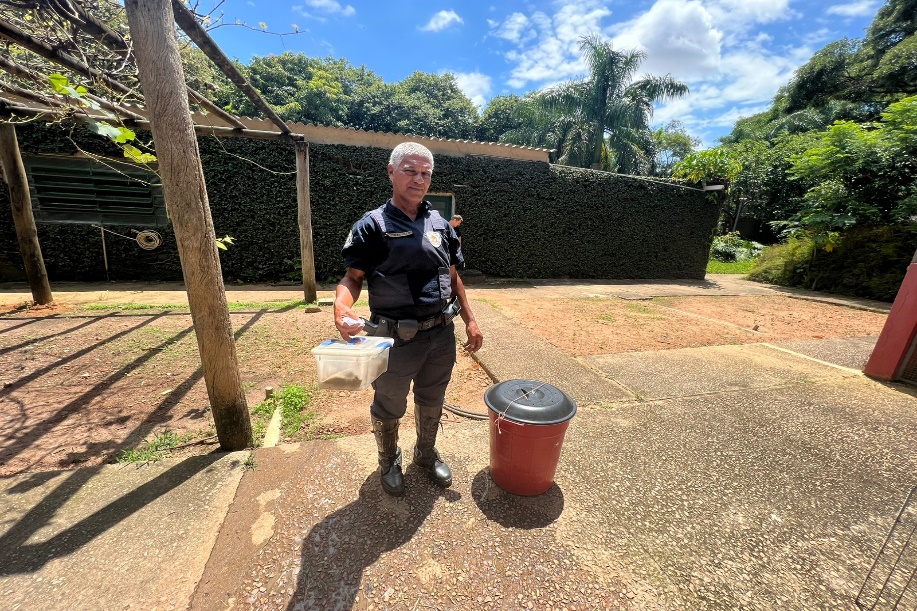 (41926 a 41935) – Gambás-de-orelha-preta, fêmea com filhotes em marsupio, atropelamento, mãe appesenta sinais neurológicos. Entregue pela Guarda Municipal de Itatiba no dia 01-01-23.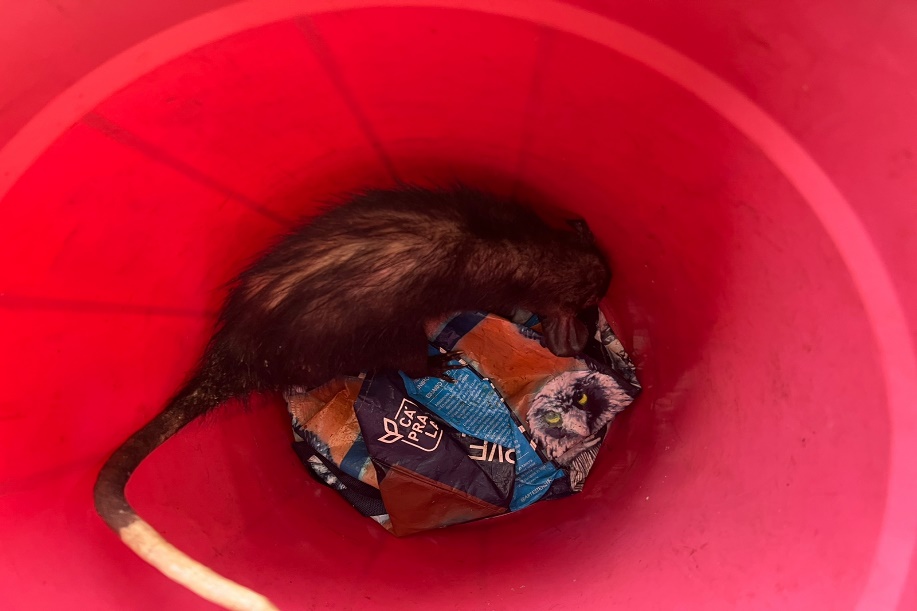 (41926 a 41935) – Gambás-de-orelha-preta.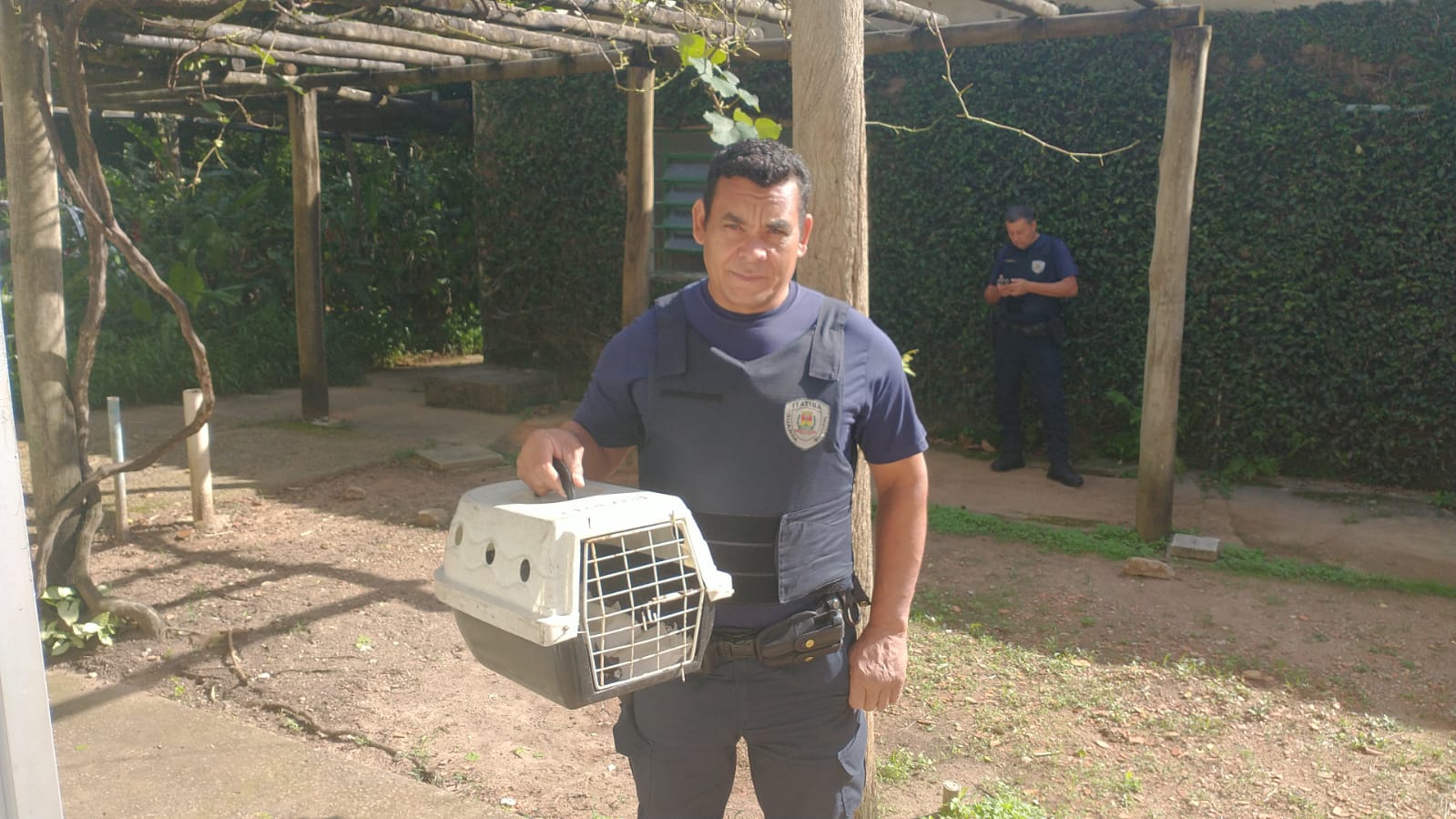 (41938) – Sagui-de-tufo-preto, vítima de choque elétrico e queda de fiação. Entregue pela Guarda Municipal de Itatiba no dia 02-01-23.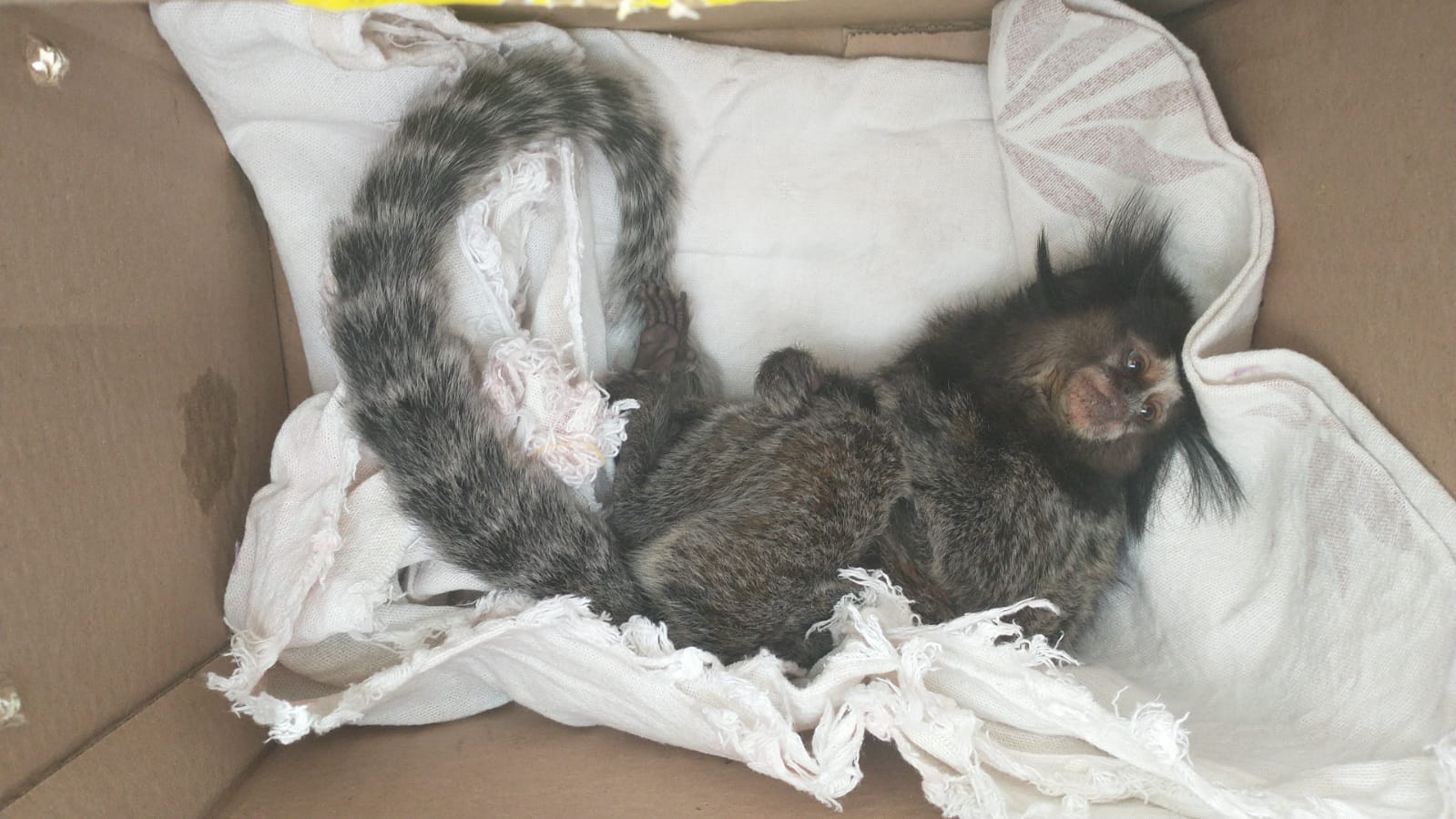 (41938) – Sagui-de-tufo-preto.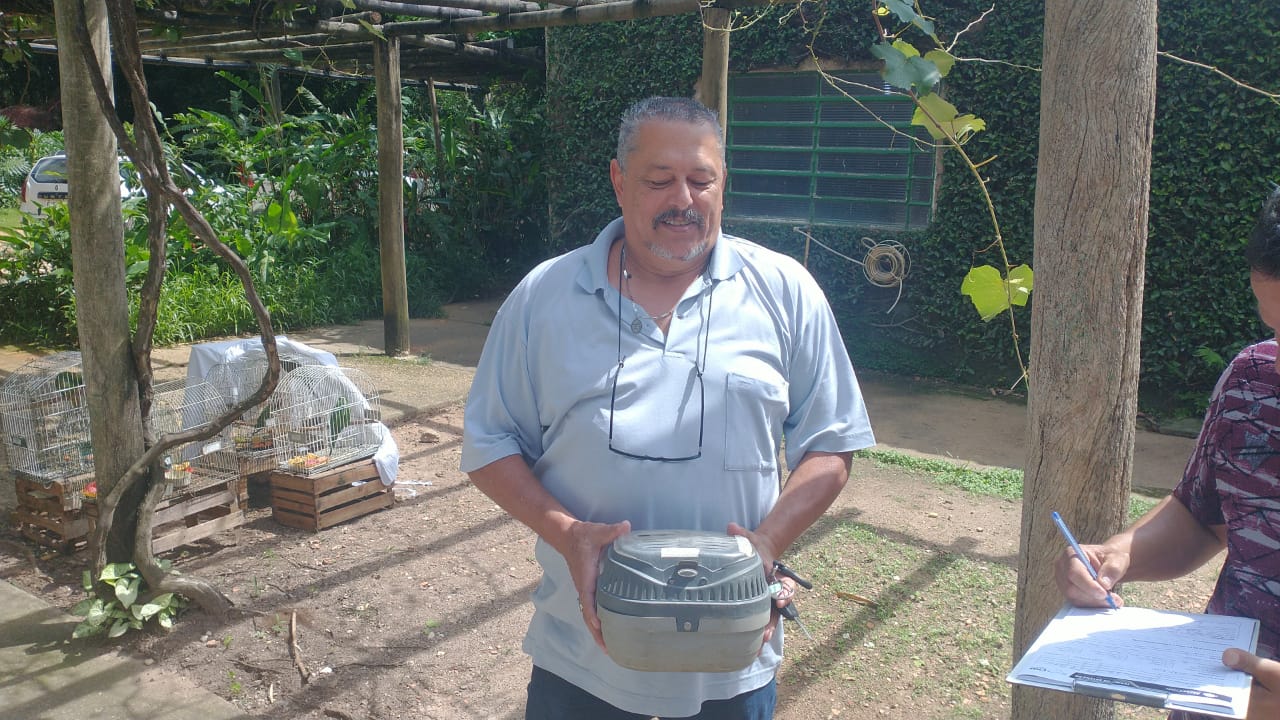  (41940) - Andorinhão-do-temporal, filhote, encontrado em via pública. Entregue pela Guarda Municipal de Itatiba no dia 02-01-23.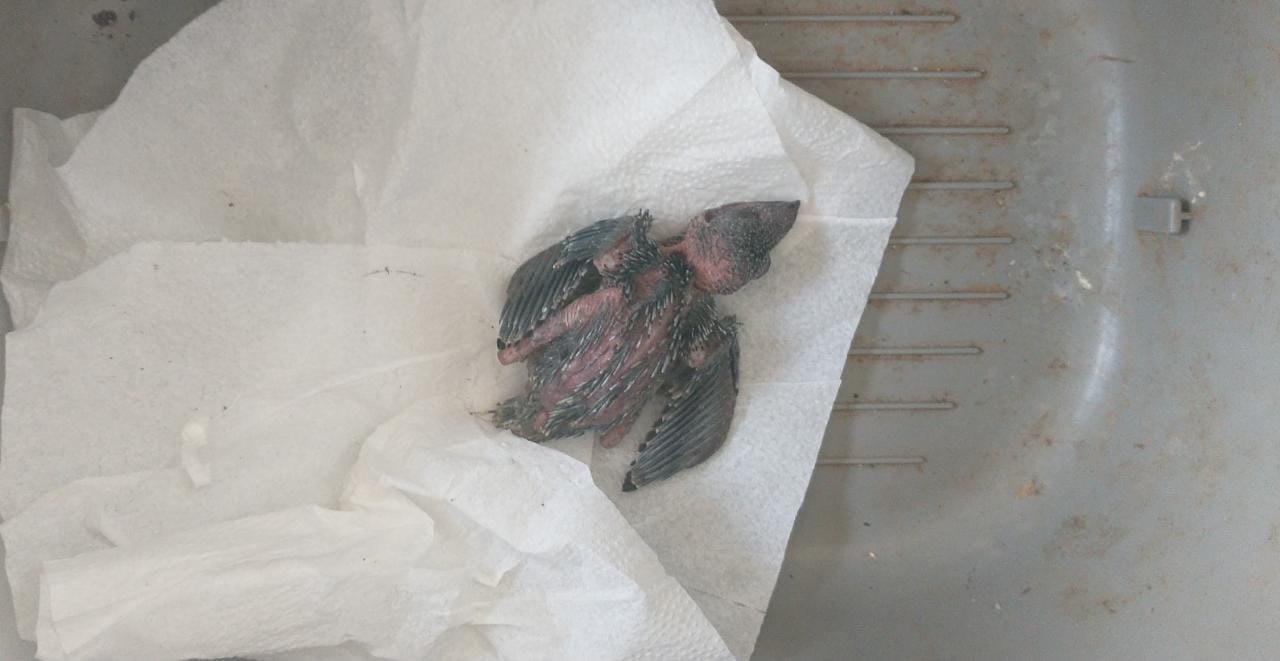 (41940) - Andorinhão-do-temporal.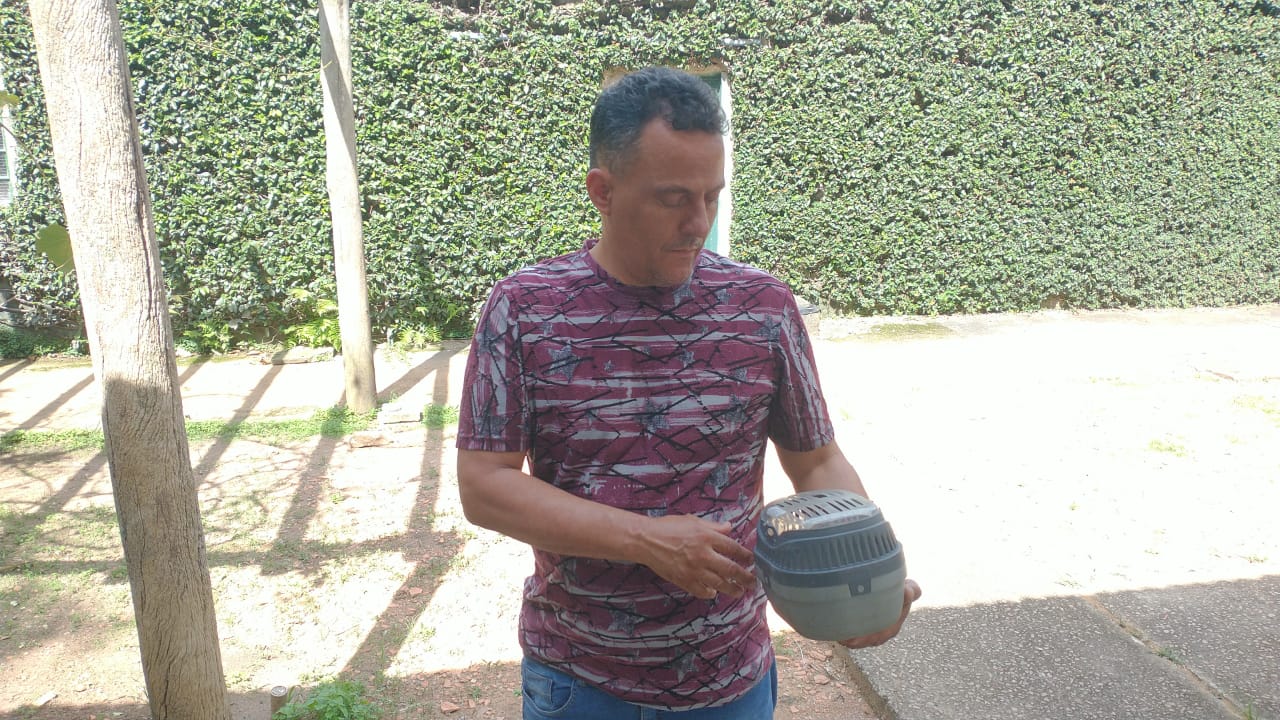  (41958) - Pica-pau-verde-do-barrado, jovem, encontrado ao lado de rodovia. Entregue pela Guarda Municipal de Itatiba no dia 02-01-23.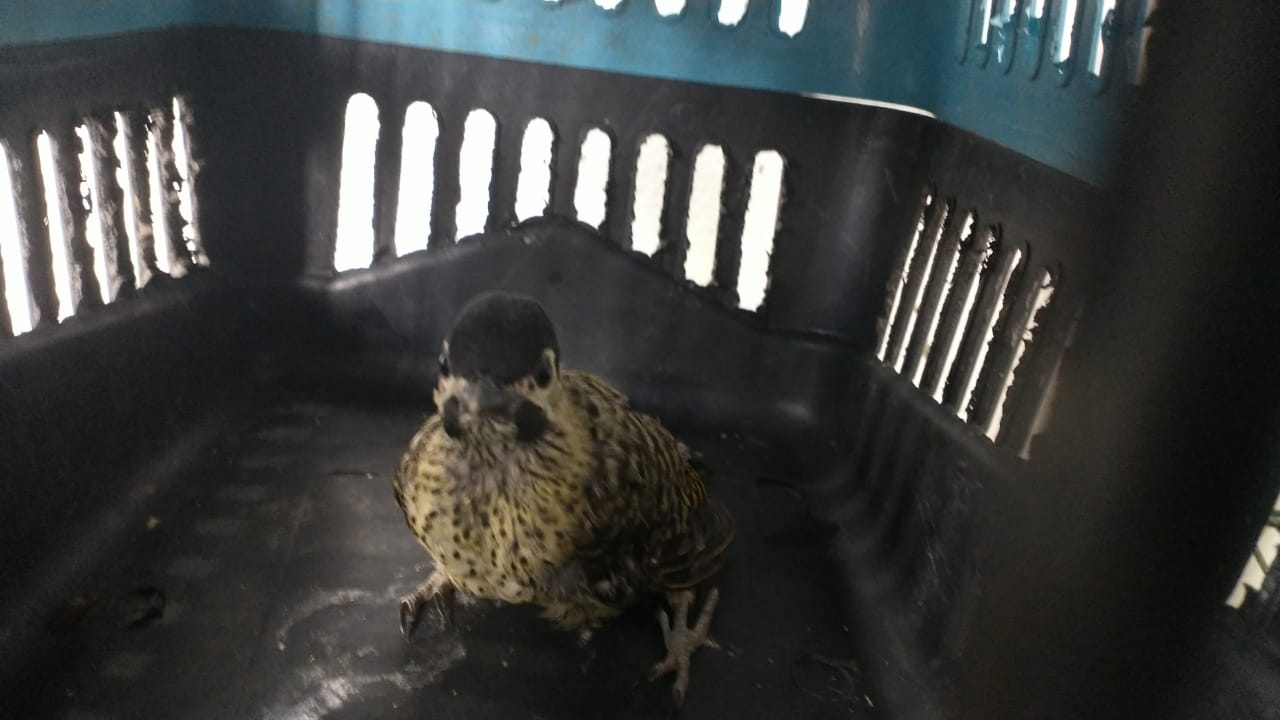 (41958) - Pica-pau-verde-do-barrado.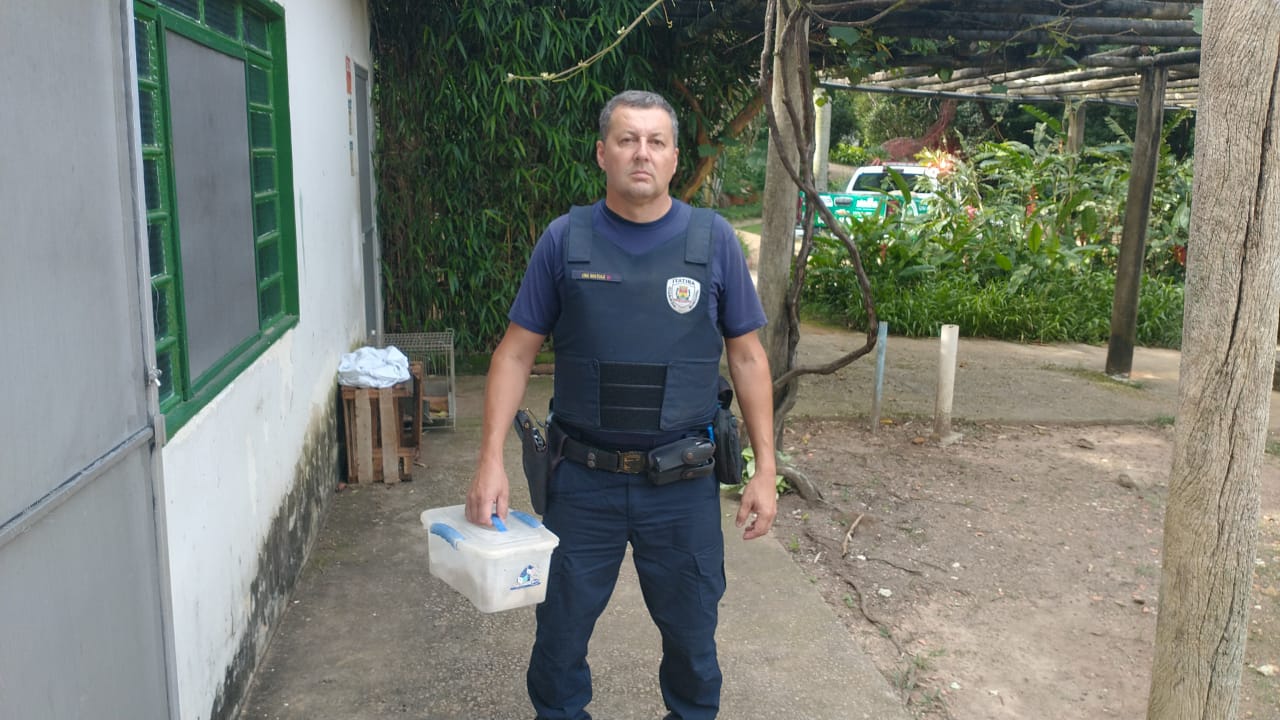  (41959) - Andorinhão-do-temporal, filhote, encontrado em empresa. Entregue pela Guarda Municipal de Itatiba no dia 02-01-23.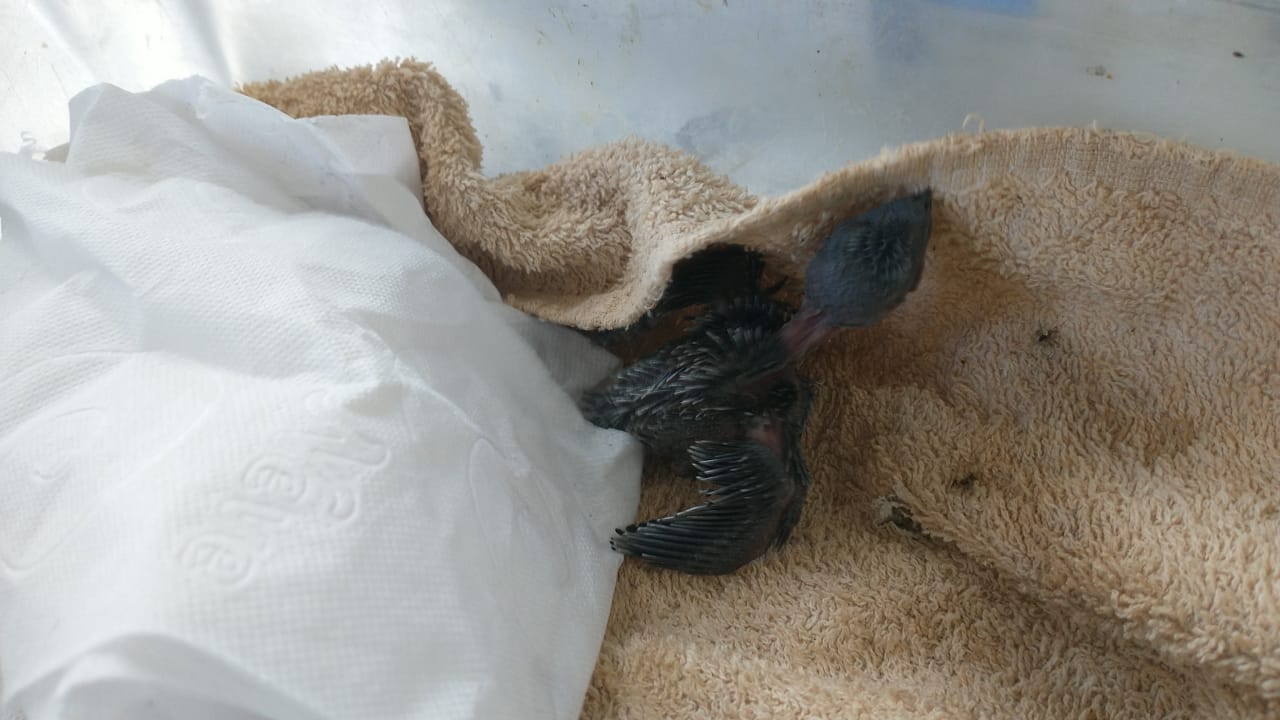 (41959) - Andorinhão-do-temporal.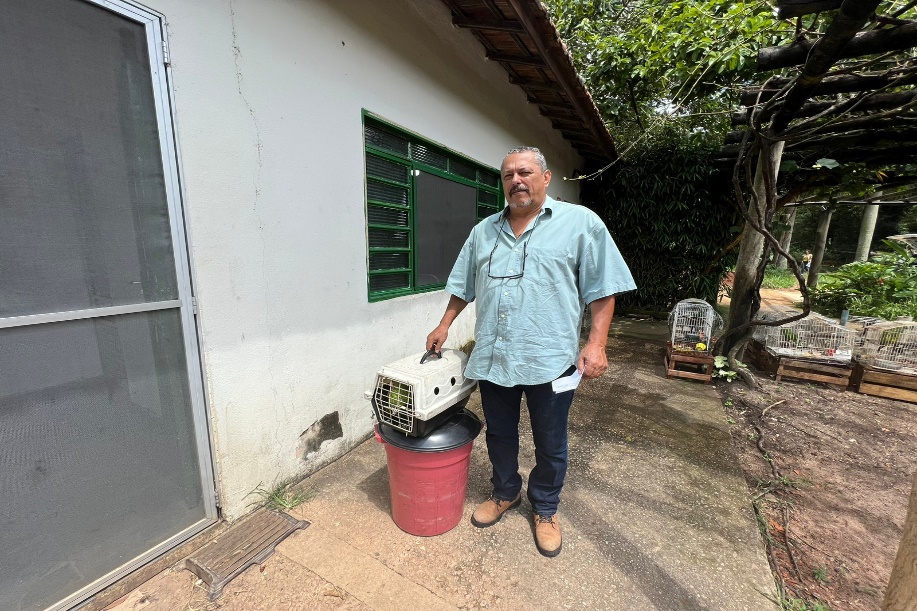  (41965) - Maritaca, colidiu com vidro, apresenta efisema subcutâneo em região abdominal esquerda. Entregue pela Guarda Municipal de Itatiba no dia 03-01-23.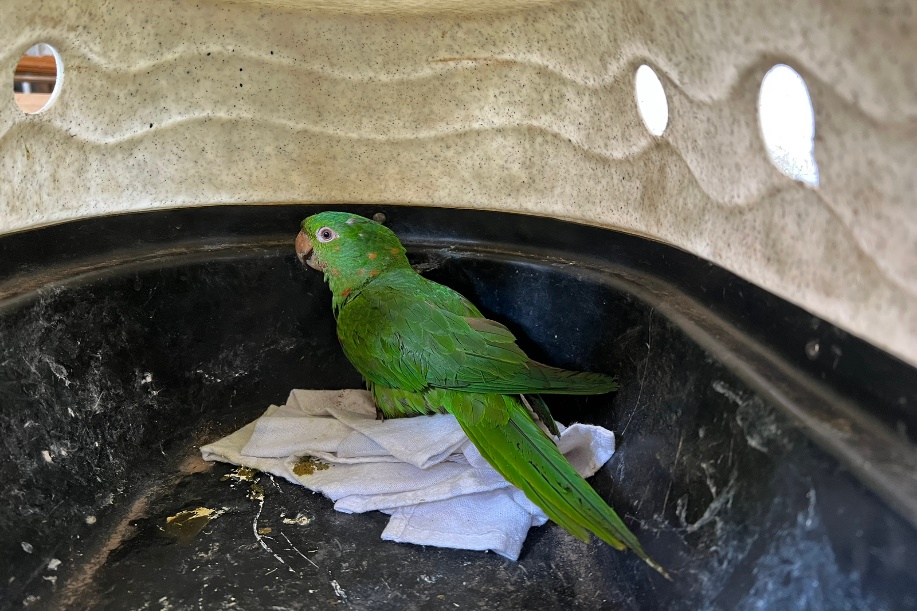  (41965) – Maritaca.(41966) - Jacu, atacado por cão, com lesões perfurativas na lateral do corpo, sangramento ativo, edema e hematoma em asa esquerda. Entregue pela Guarda Municipal de Itatiba no dia 03-01-23.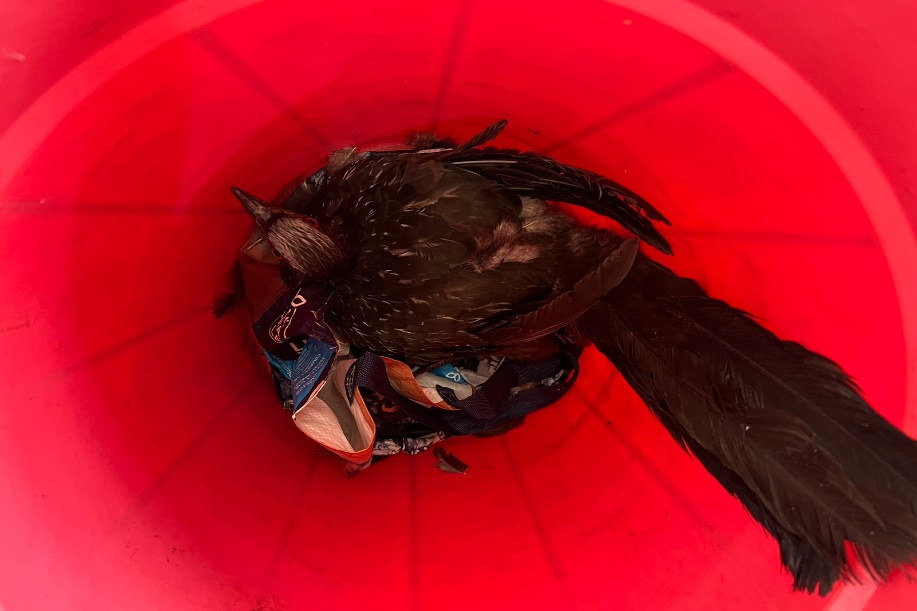 (41966) – Jacu.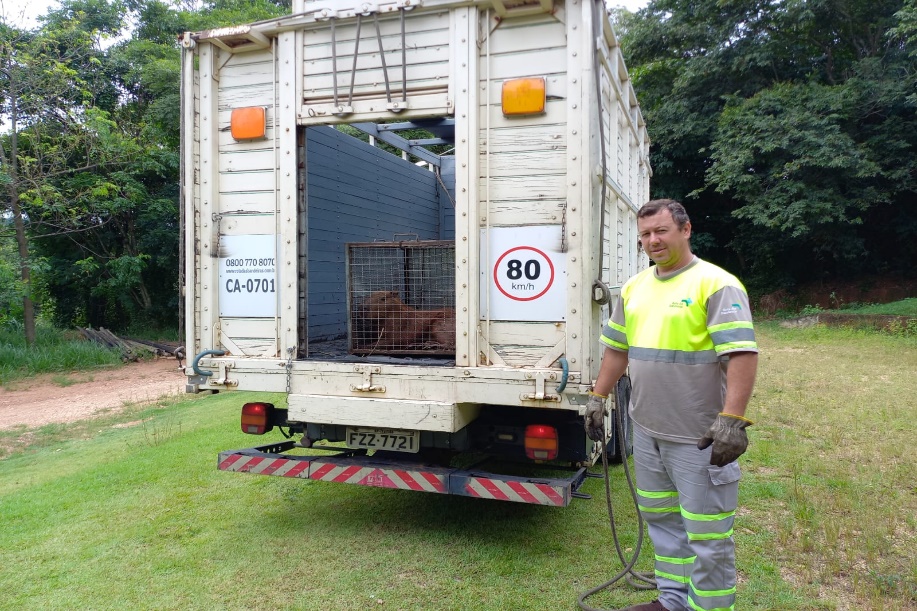  (41994) - Capivara, macho, adulto, provável atropelamento, apresenta paresia de membros pélvicos e sangramento ativo. Entregue pela Rota dos Bandeirantes em parceria com a Guarda Municipal de Itatiba no dia 04-01-23.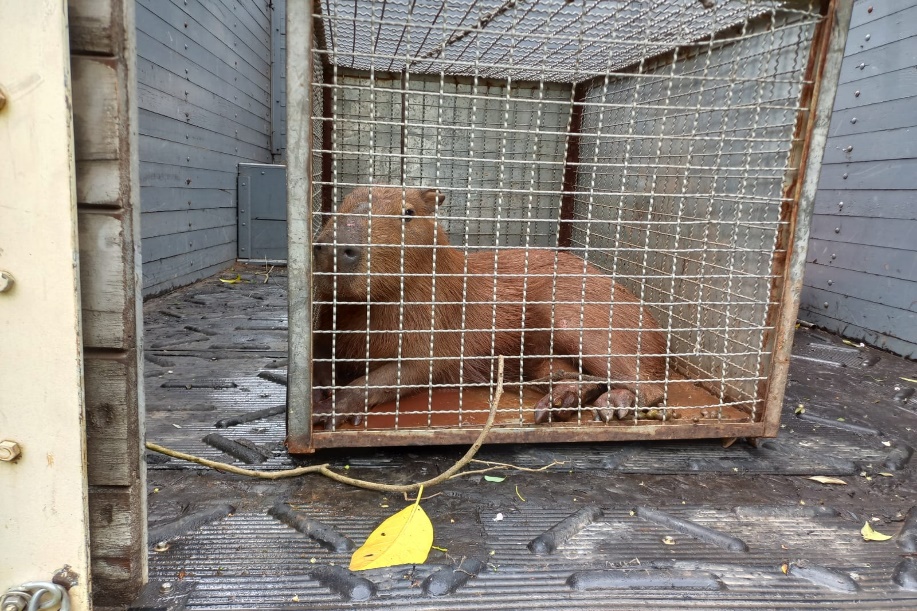 (41994) – Capivara.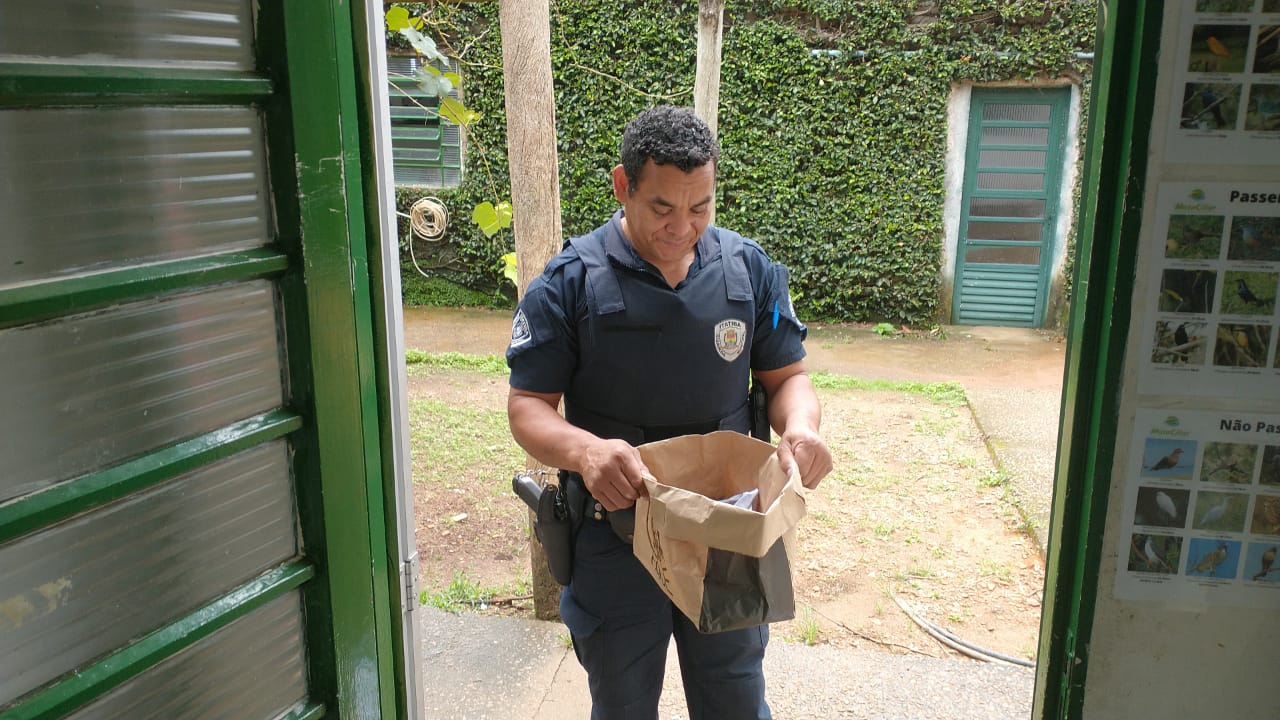  (41995) – Gambá-de-orelha-preta, vítima de ataque de cão, chegou em óbito e com filhotes subdesenvolvidos em marsupio. Entregue pela Guarda Municipal de Itatiba no dia 04-01-23.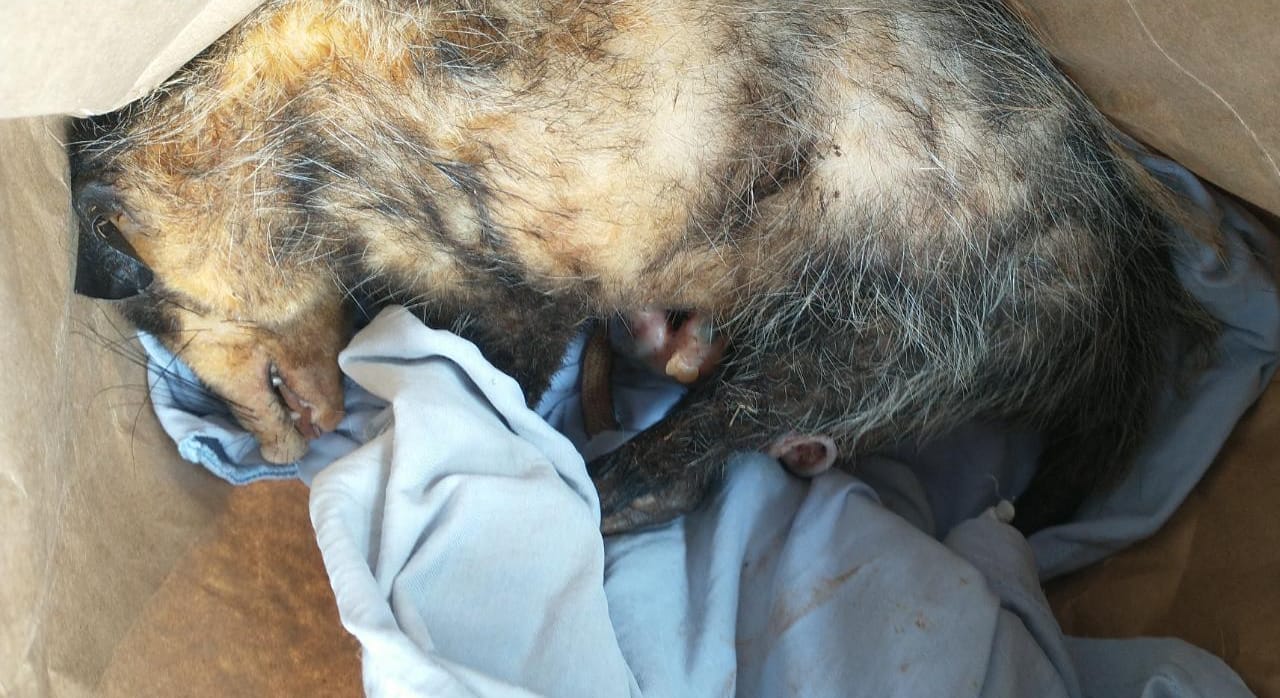 (41995) – Gambá-de-orelha-preta.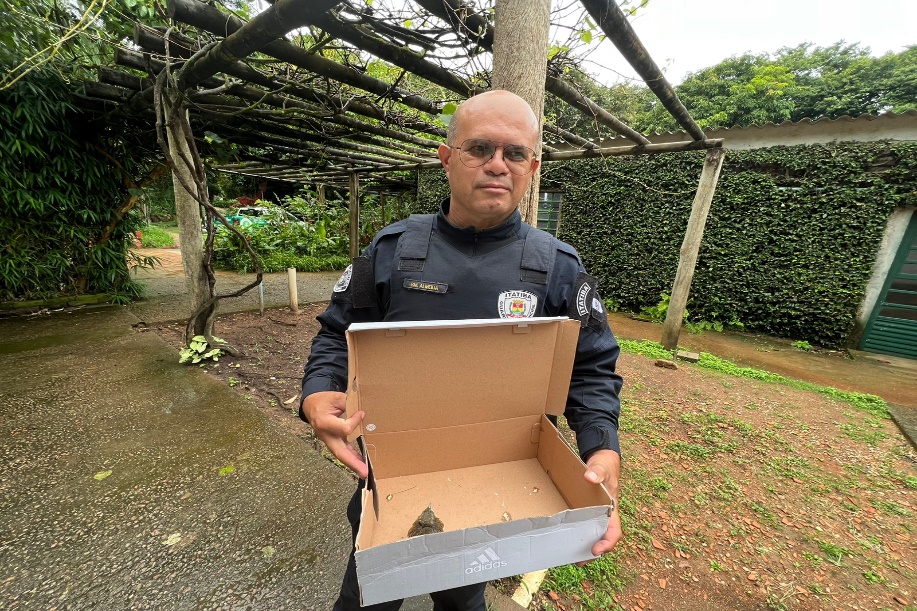  (42015) - Sabiá-laranjeira, caiu do ninho. Entregue pela Guarda Municipal de Itatiba no dia 05-01-23.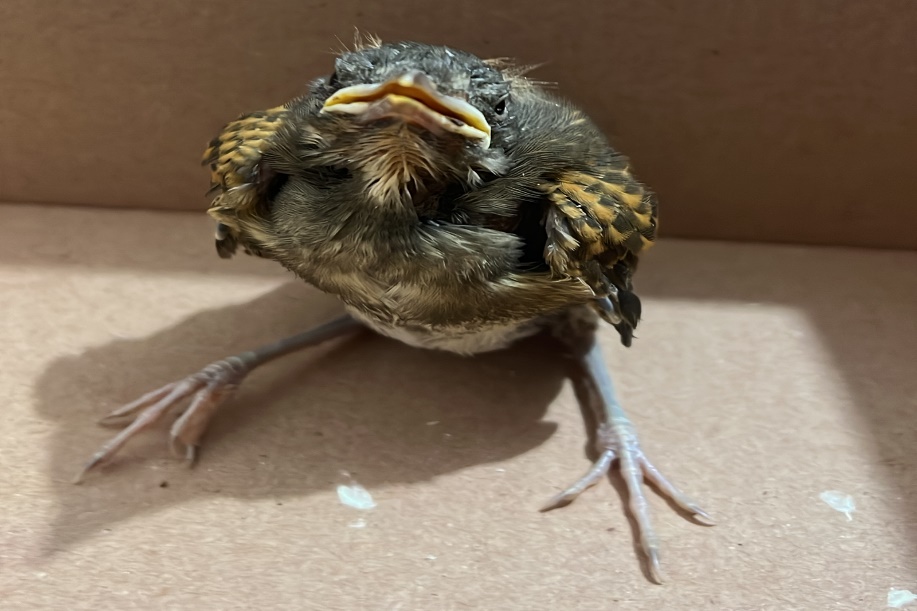 (42015) - Sabiá-laranjeira.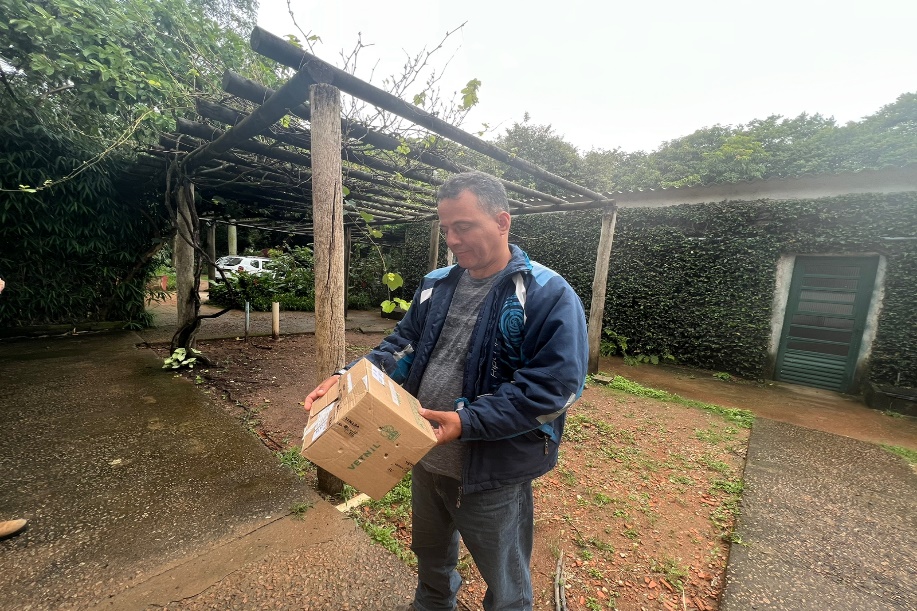  (42033) - Sabiá-laranjeira, encontrado em estacionamento do Paço Municipal. Entregue pela Guarda Municipal de Itatiba no dia 06-01-23.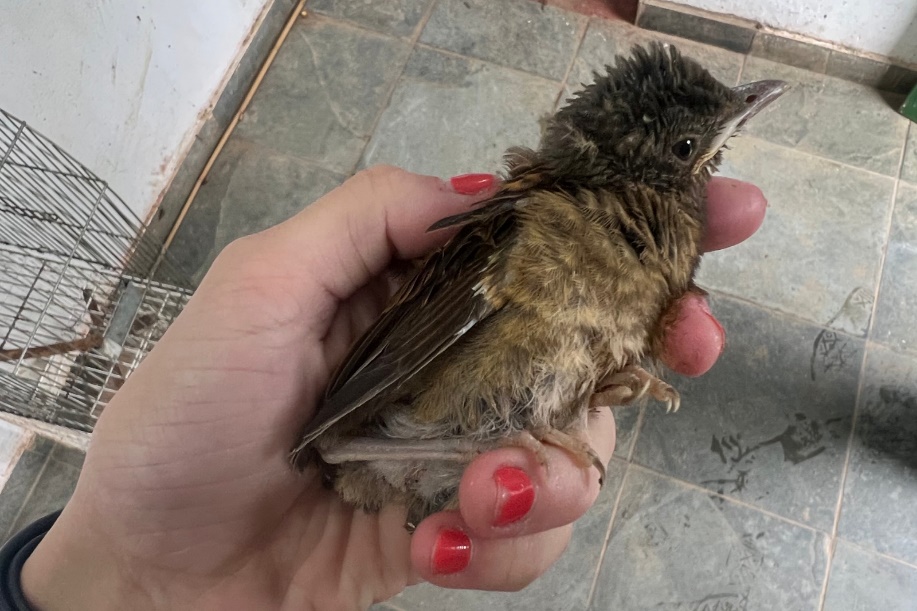 (42033) - Sabiá-laranjeira.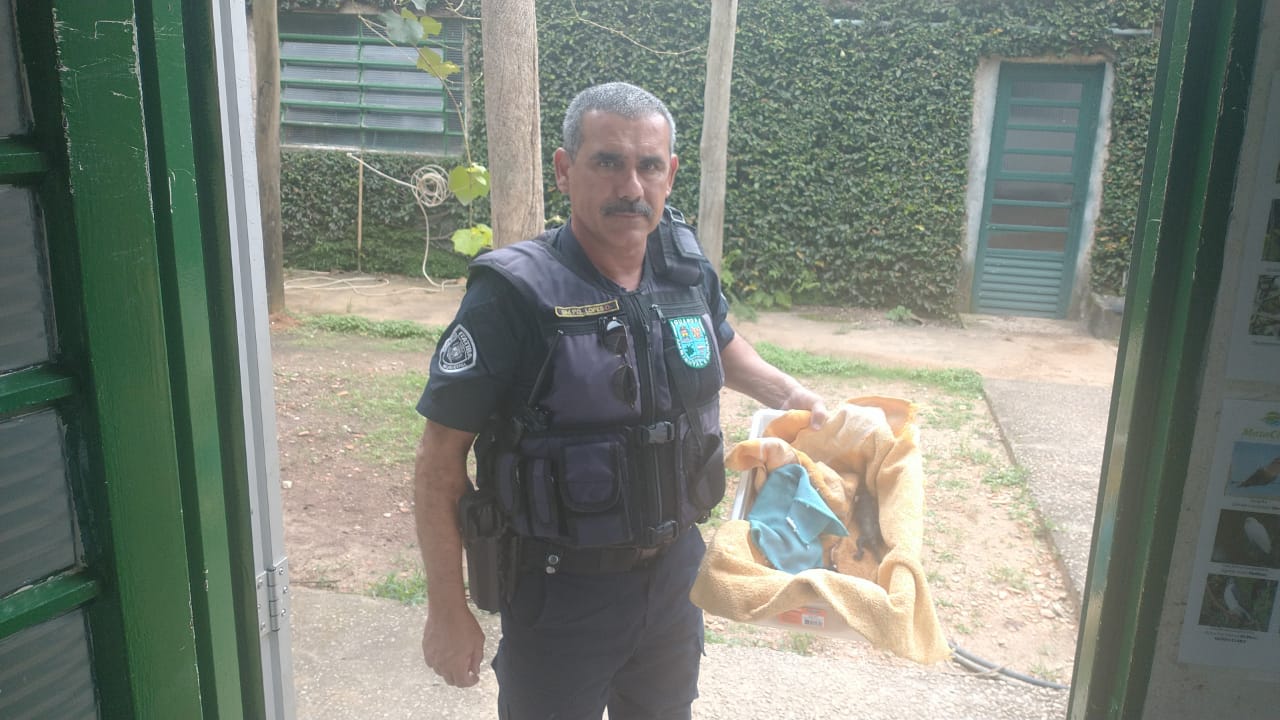 (42059 a 42062) - Gambás, filhotes, encontrados em via pública. Entregues pela Guarda Municipal de Itatiba no dia 08-01-23.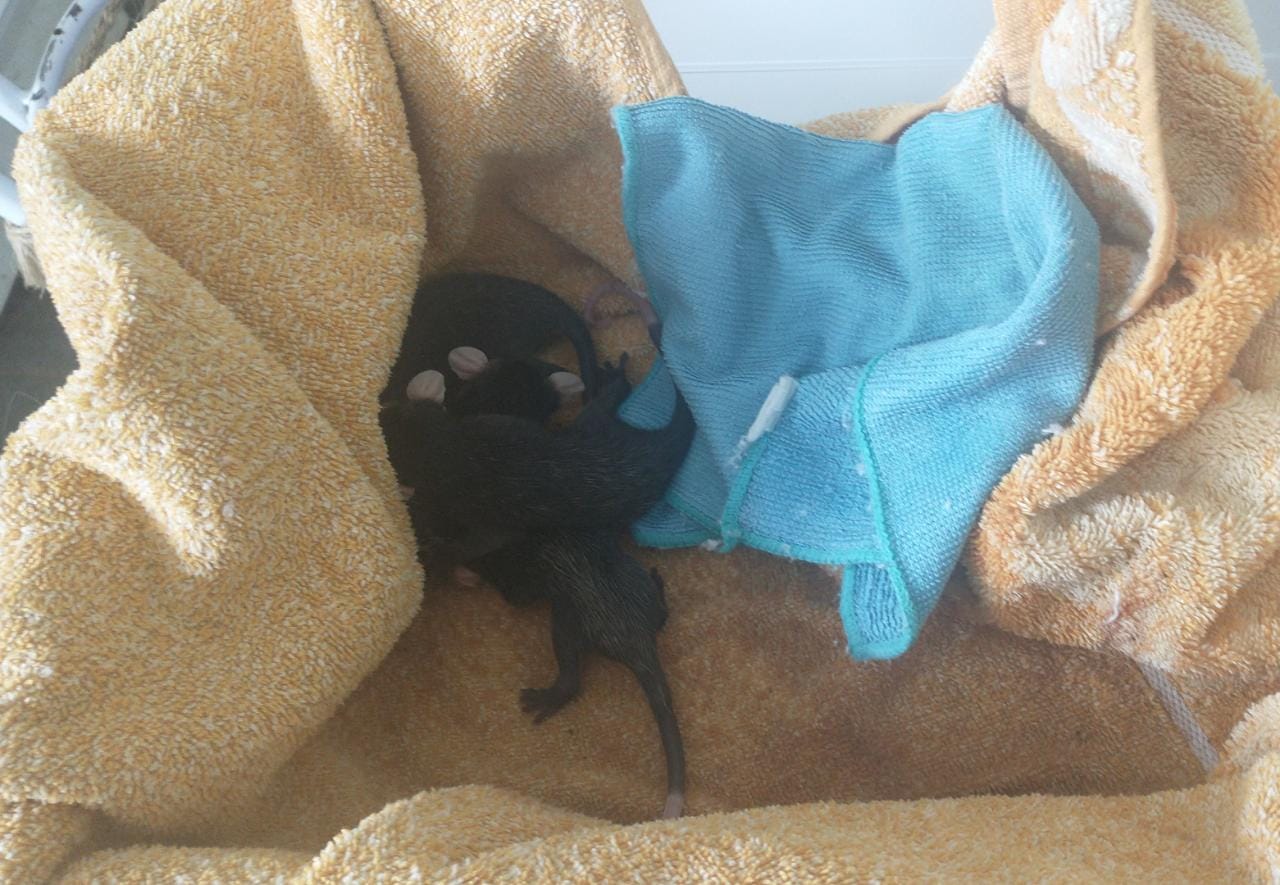 (42059 a 42062) - Gambás, filhotes.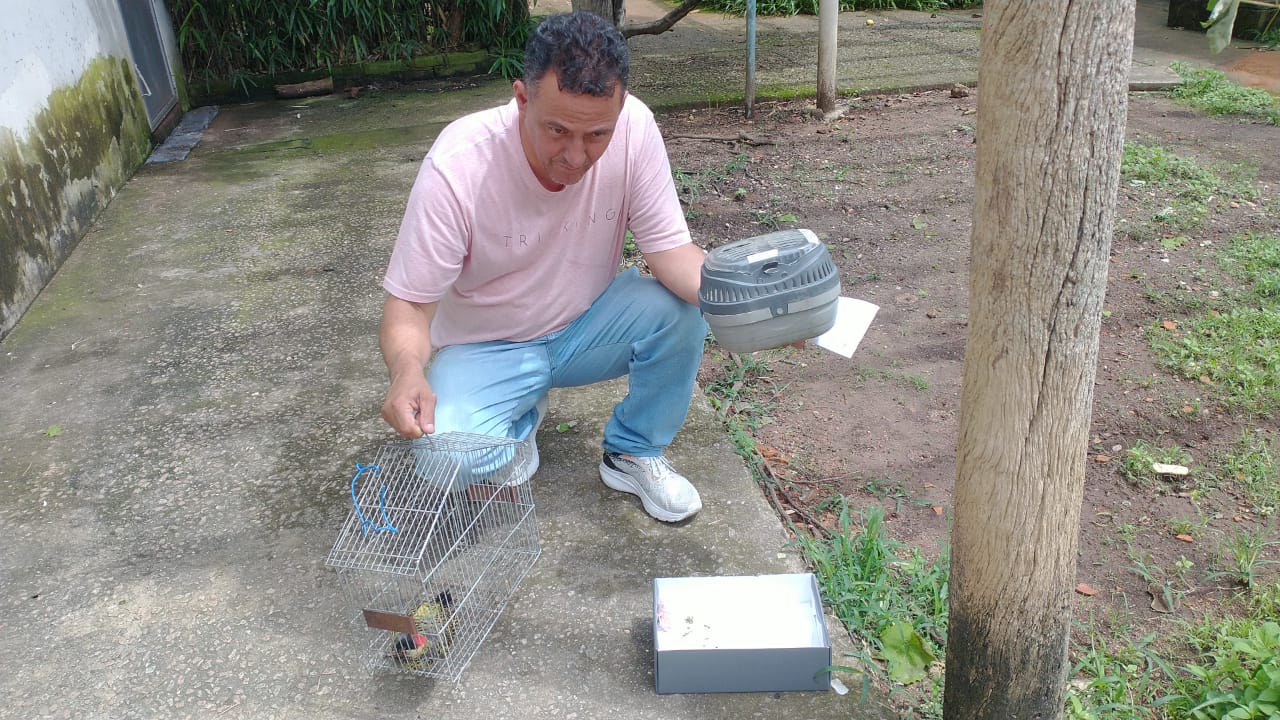 (42143) - Curruíra, encontrado em via pública, chegou em óbito; (42144 a 42146) – Maritacas, filhotes, encontrados em quintal; e (42147) – Pica-pau-verde-do-barrado, colisão com vidro . Entregues pela Guarda Municipal de Itatiba no dia 13-01-23.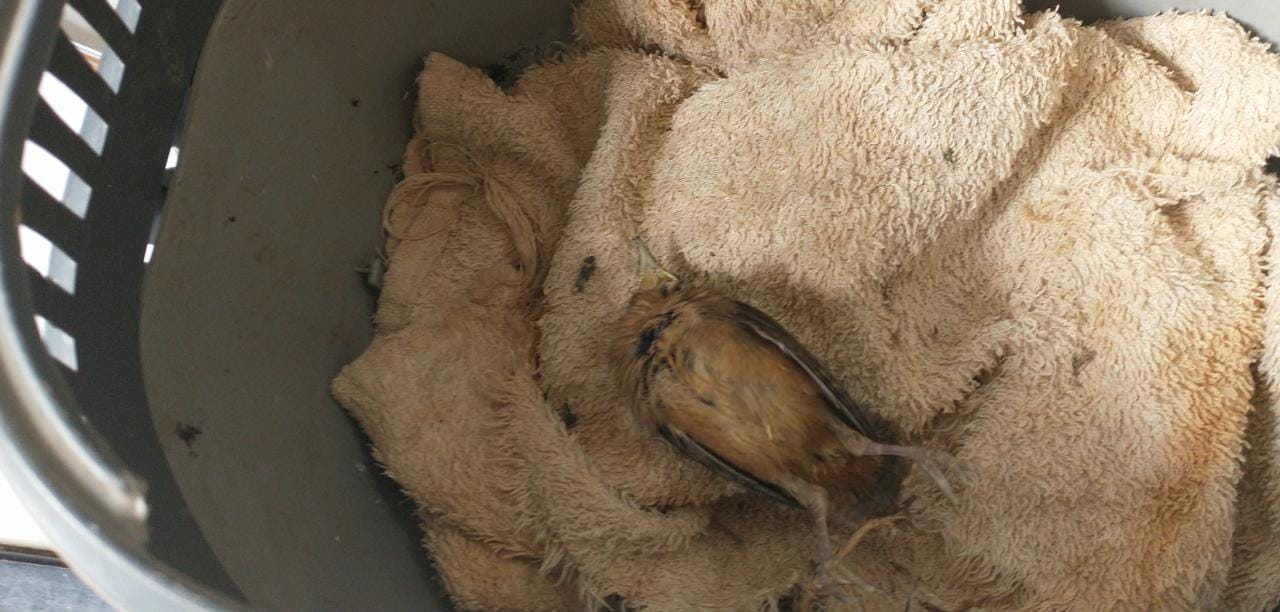 (42143) – Curruíra.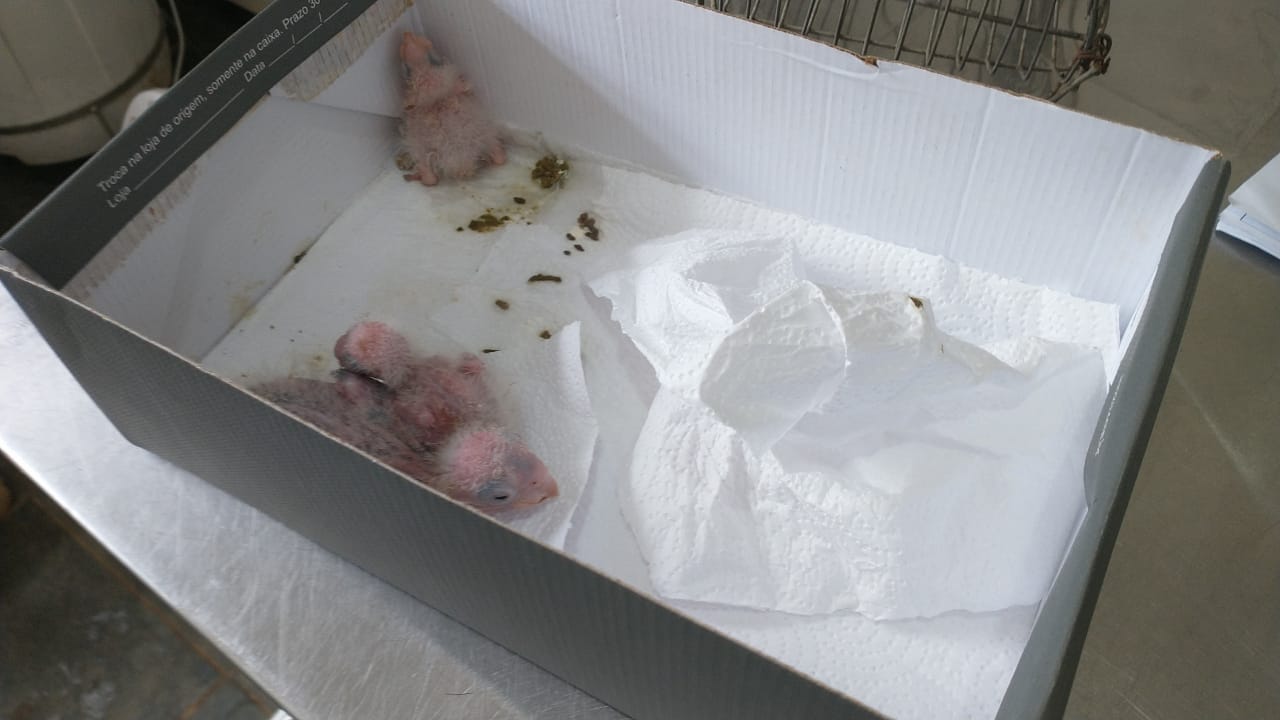 (42144 a 42146) – Maritacas, filhotes.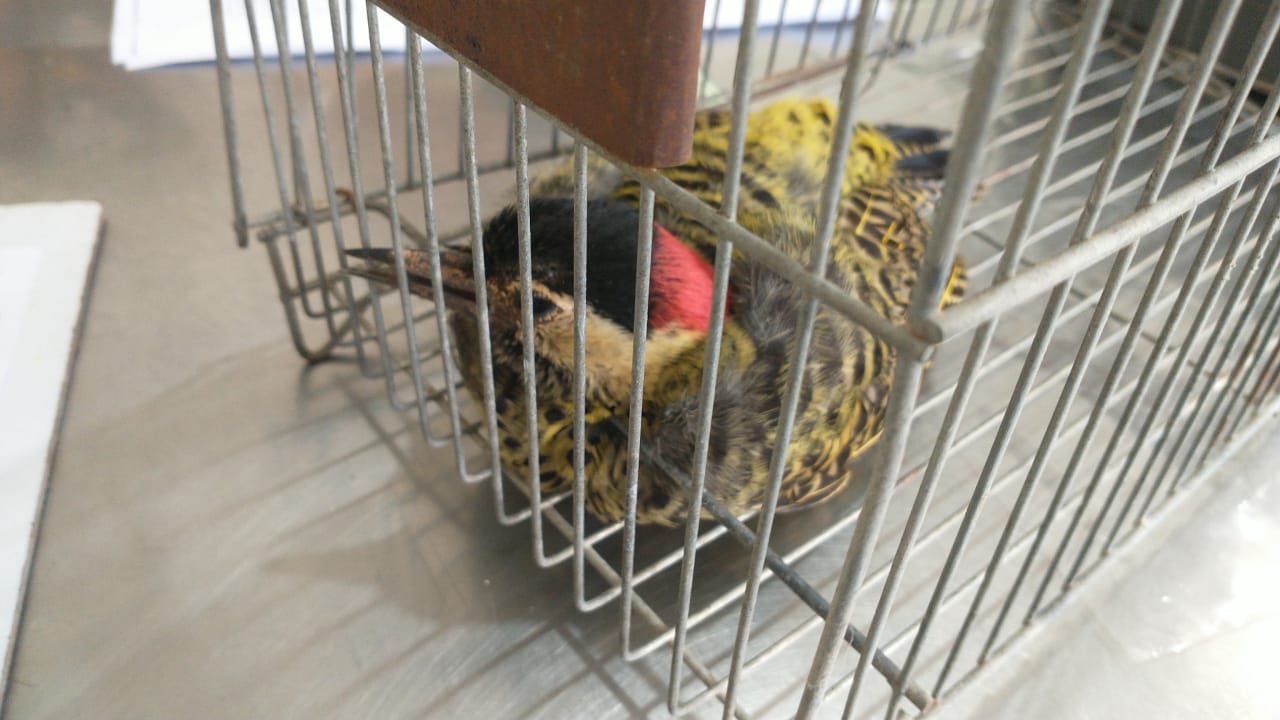 (42147) – Pica-pau-verde-do-barrado.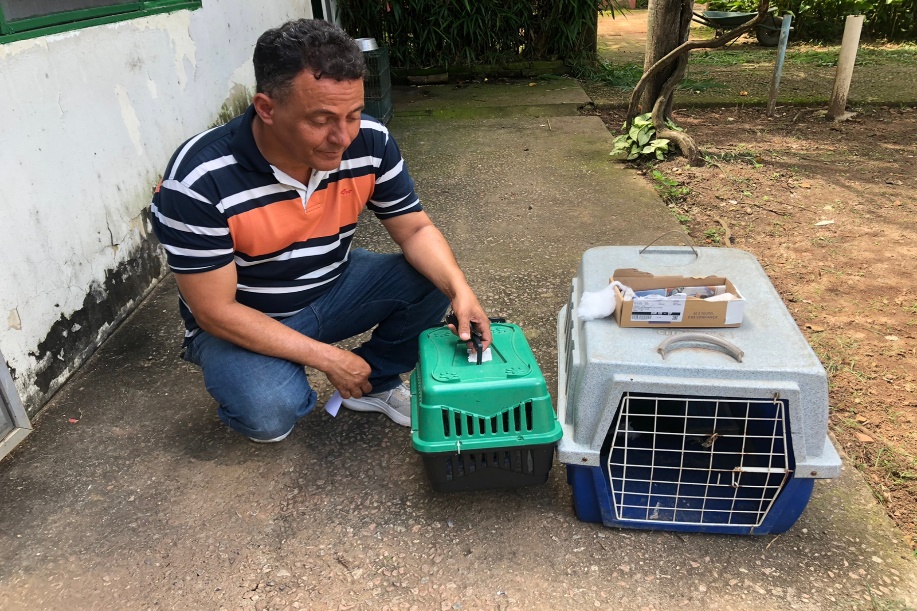  (42186) - Coruja-buraqueira, veio já em óbito, suspeita de atropelamento; (42187) - Tucano-toco, lesão em asa direita e fratura em fêmur direito; e (42188 a 42193) – Gambás, filhotes subdesenvolvidos. Entregue pela Guarda Municipal de Itatiba no dia 16-01-23.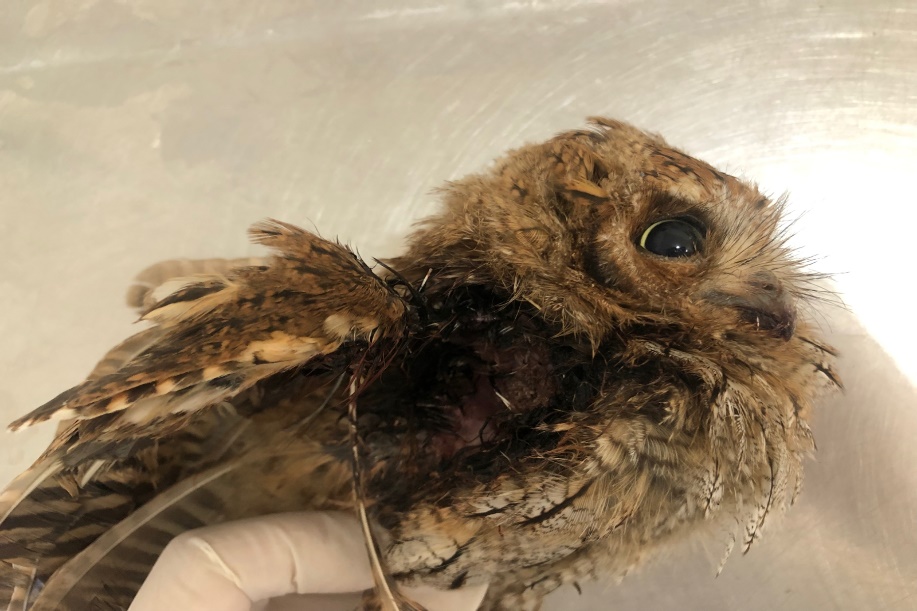 (42186) - Coruja-buraqueira.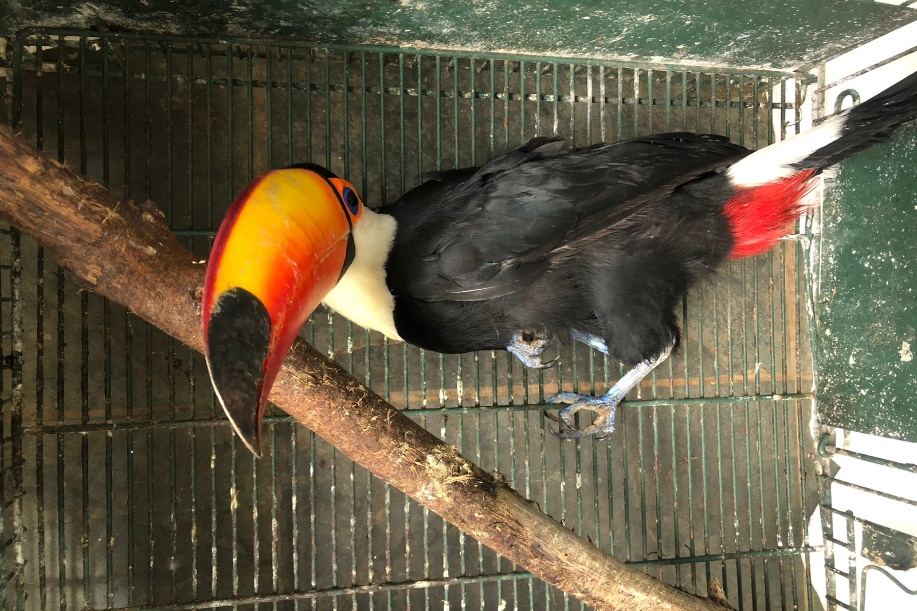 (42187) - Tucano-toco.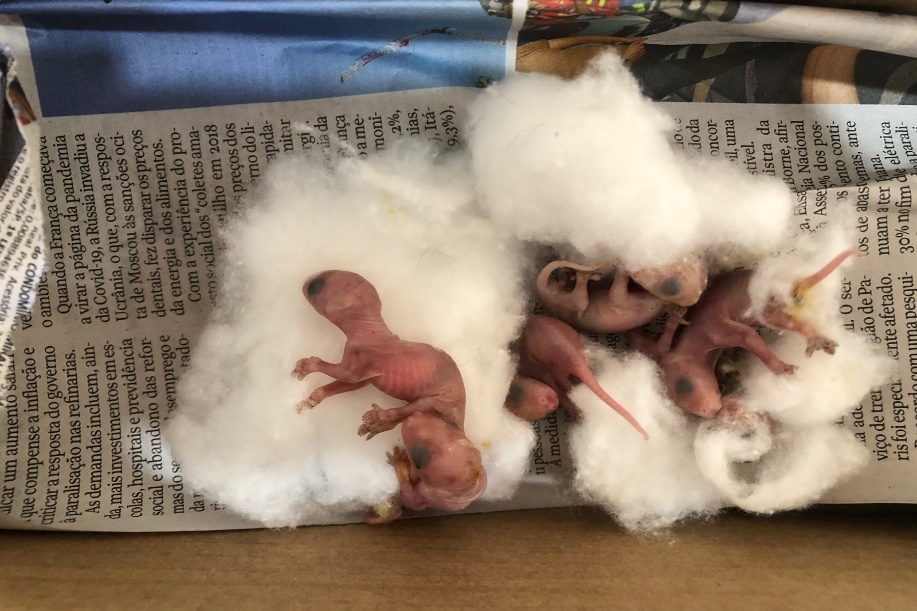 (42188 a 42193) – Gambás, filhotes subdesenvolvidos.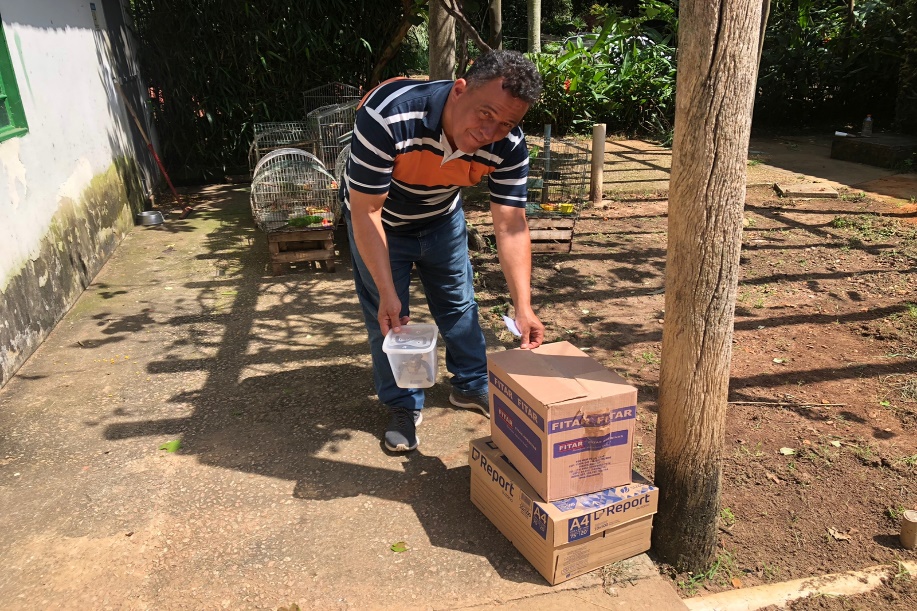  (42206) - Avoante, jovem, com escoriações; (42207 e 42208) – Gambás-de-orelha-preta, filhotes hígidos; e (42209) - Sanhaço-cinzento, jovem, com lesão ocular. Entregue pela Guarda Municipal de Itatiba no dia 17-01-23.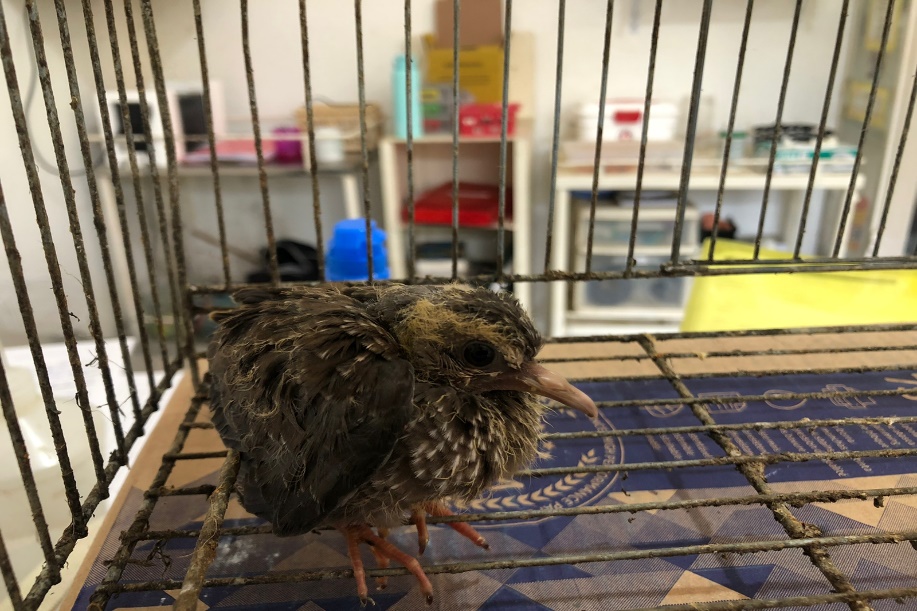 (42206) - Avoante, jovem.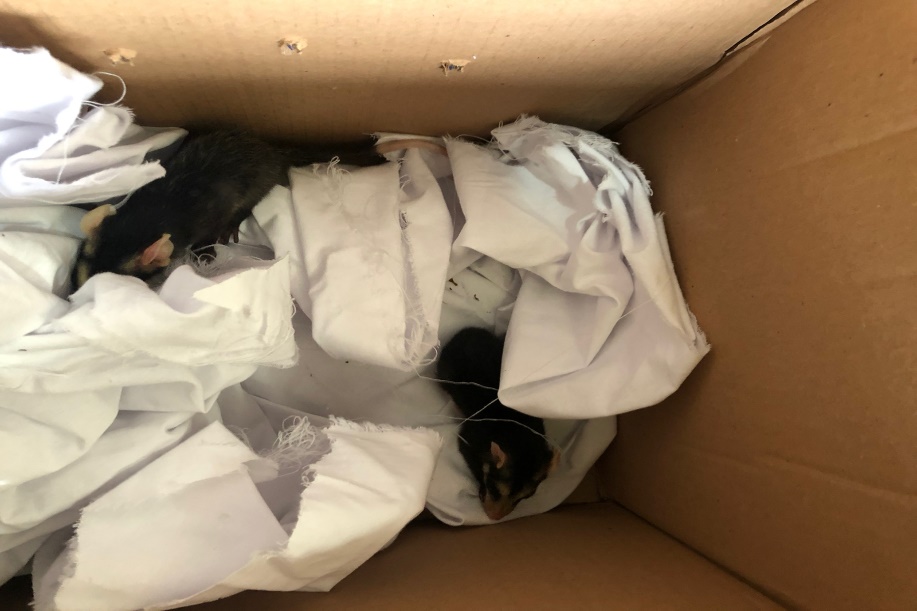 (42207 e 42208) – Gambás-de-orelha-preta, filhotes.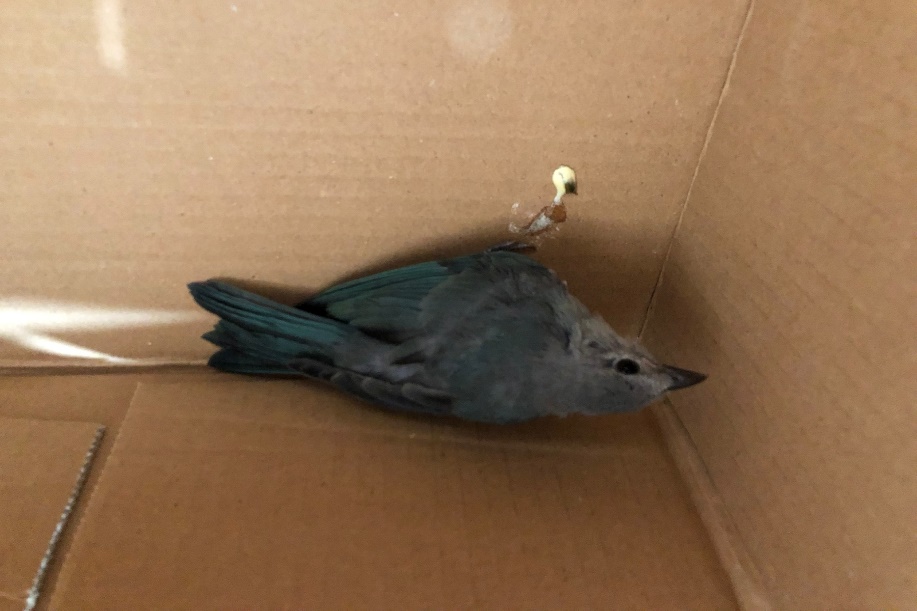 (42209) - Sanhaço-cinzento.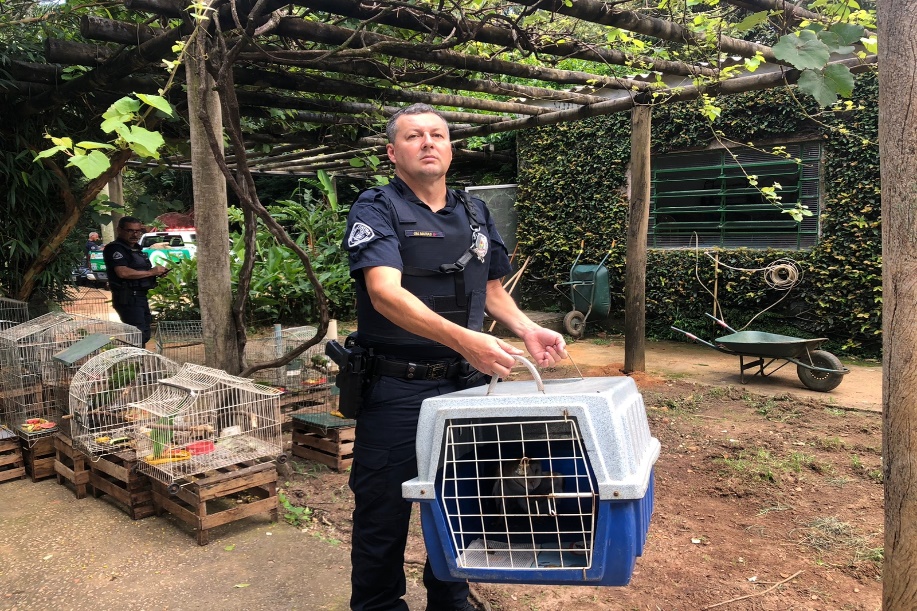  (42217) - Suindara, encontrada com a asa enrolada em linha de pipa. Entregue pela Guarda Municipal de Itatiba no dia 17-01-23.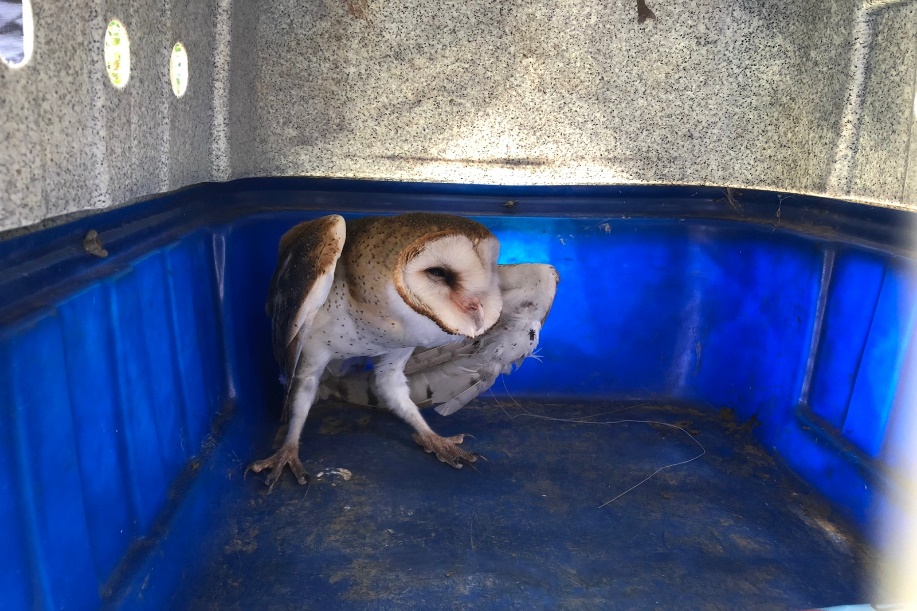 (42217) – Suindara.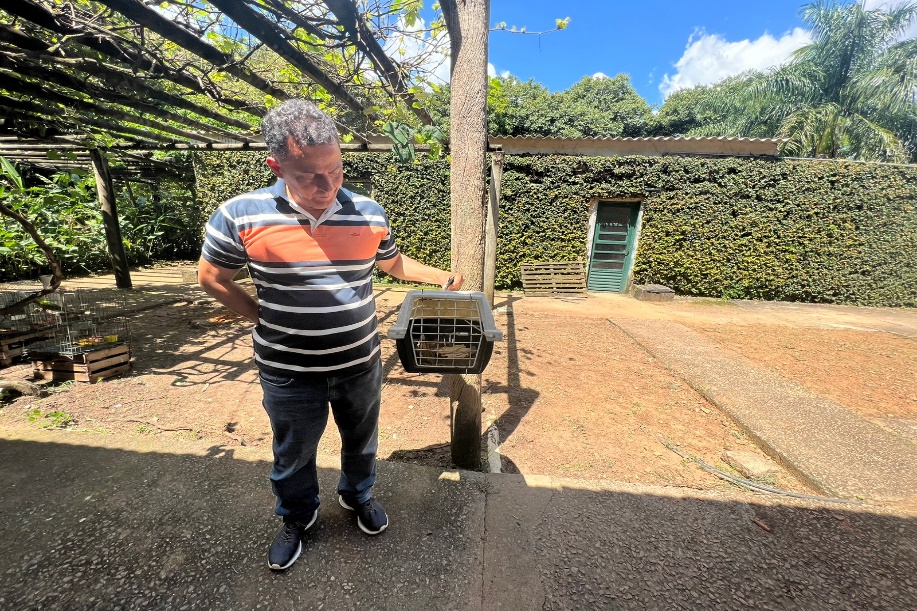  (42219) - Gambá, encontrado no pátio de igreja em condições críticas. Entregue pela Guarda Municipal de Itatiba no dia 17-01-23.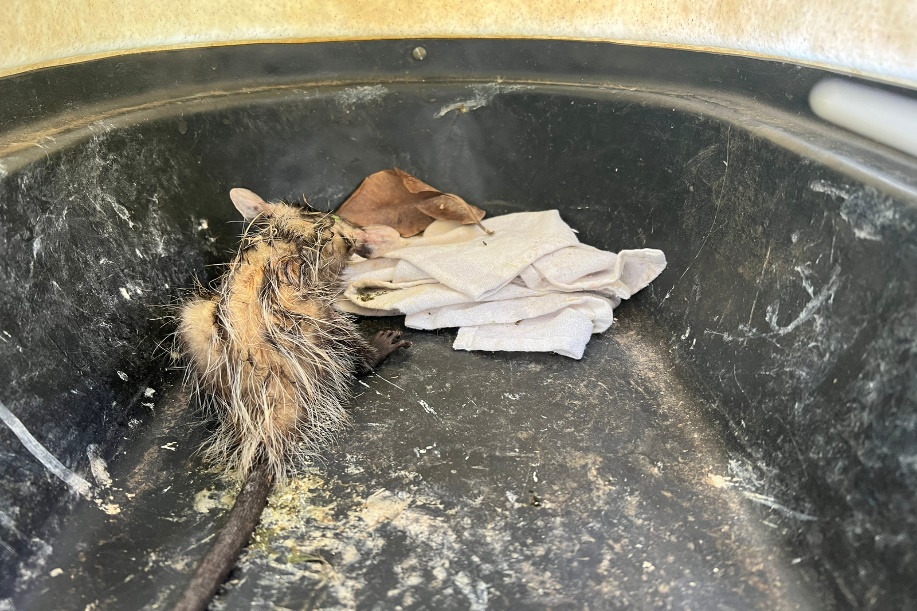 (42219) – Gambá.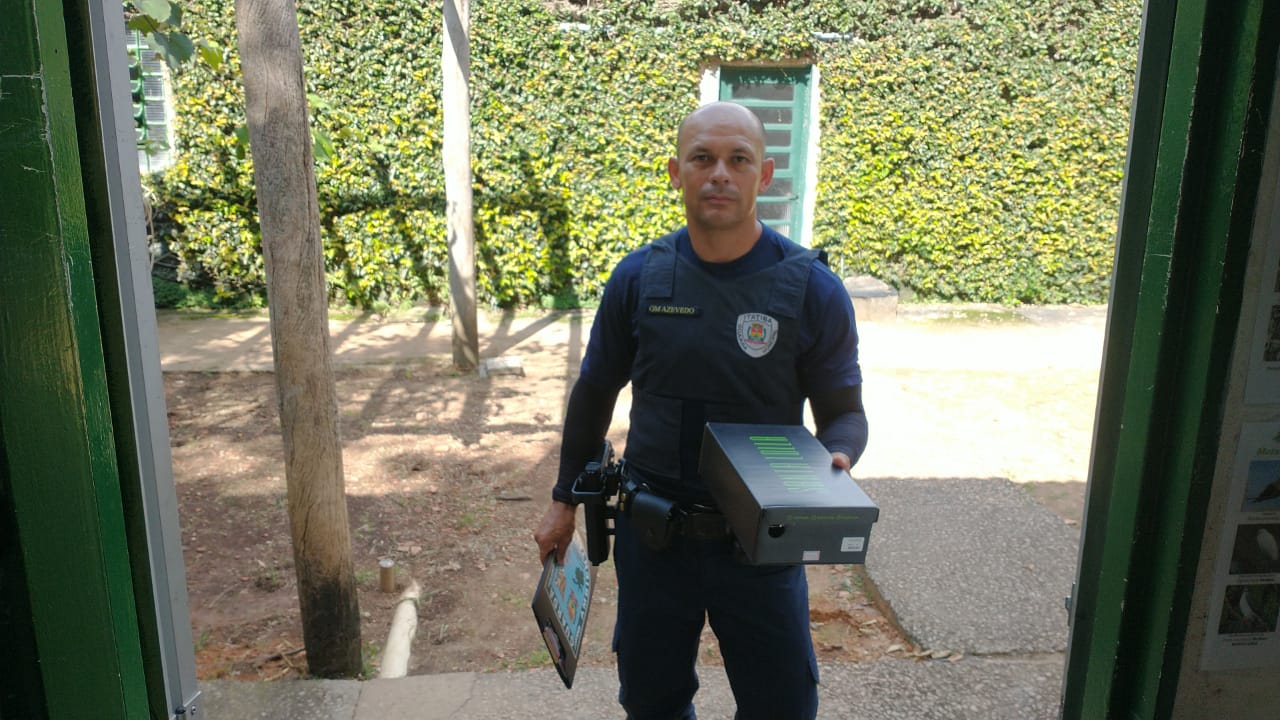  (42247) - Andorinha-pequena-de-casa, filhote, encontrada em residência. Entregue pela Guarda Municipal de Itatiba no dia 18-01-23.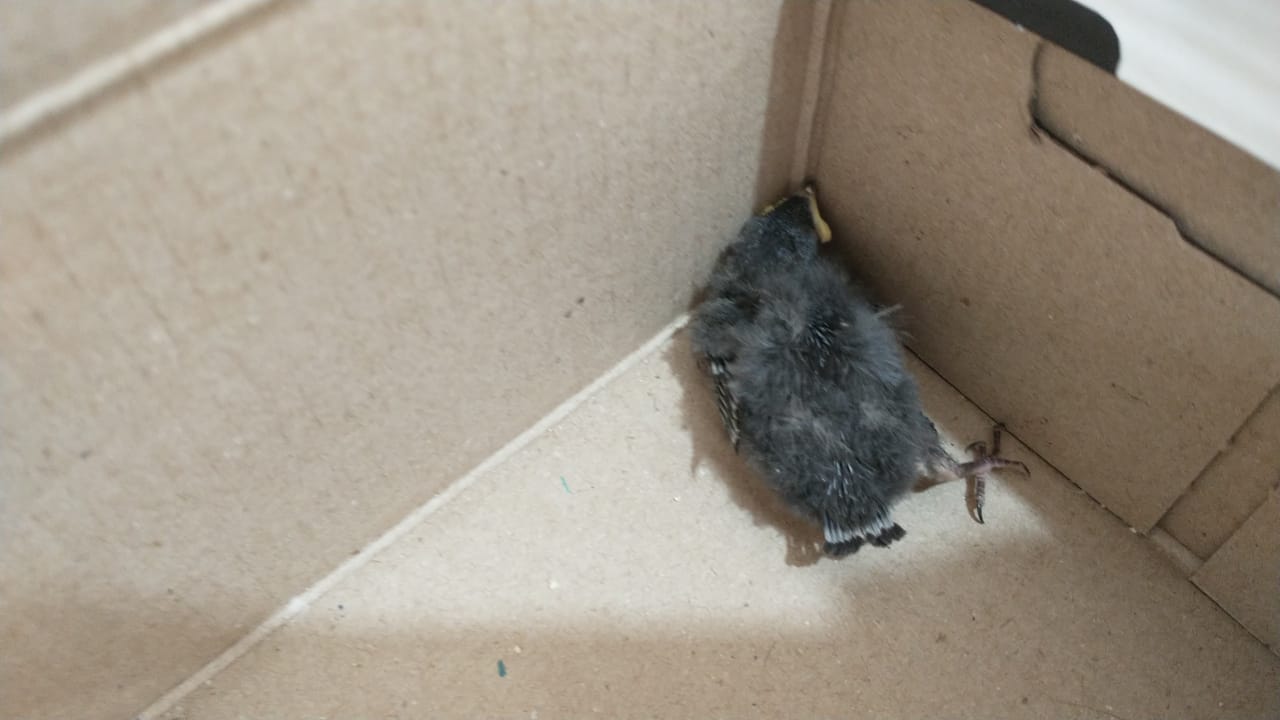 (42247) - Andorinha-pequena-de-casa.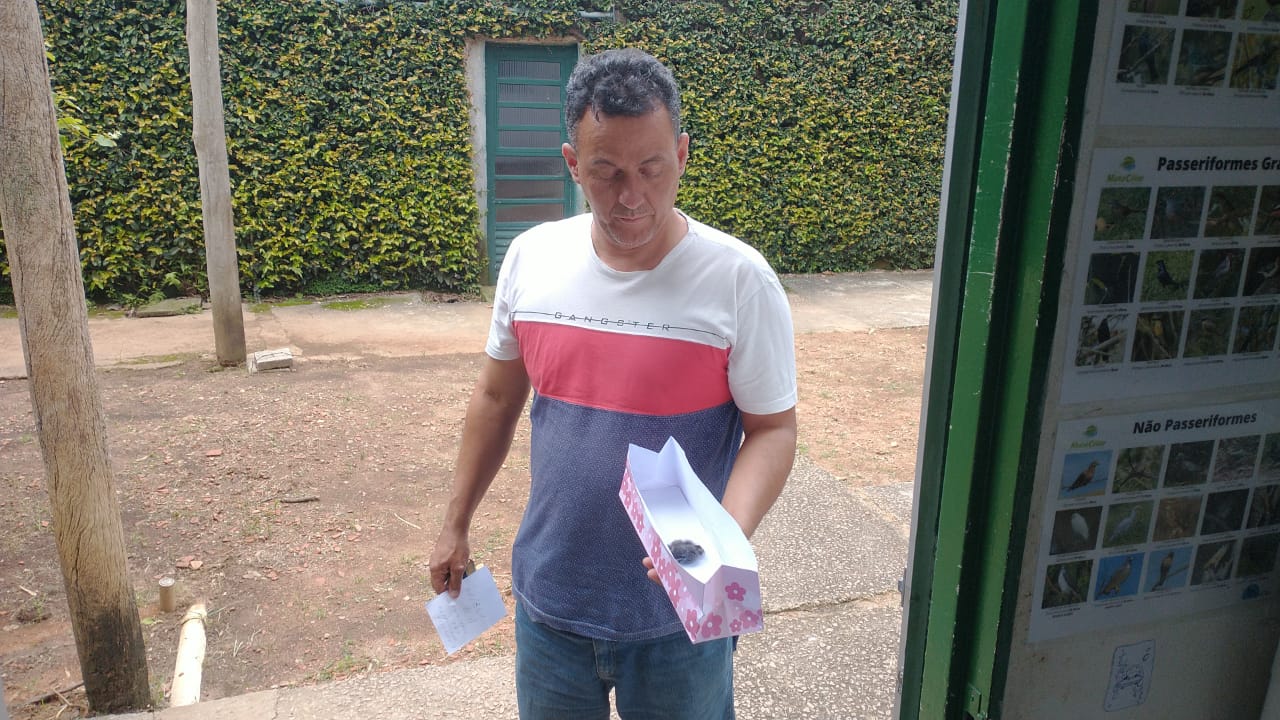  (42260) - Andorinha-pequena-de-casa, filhote, encontrada em residência. Entregue pela Guarda Municipal de Itatiba no dia 19-01-23.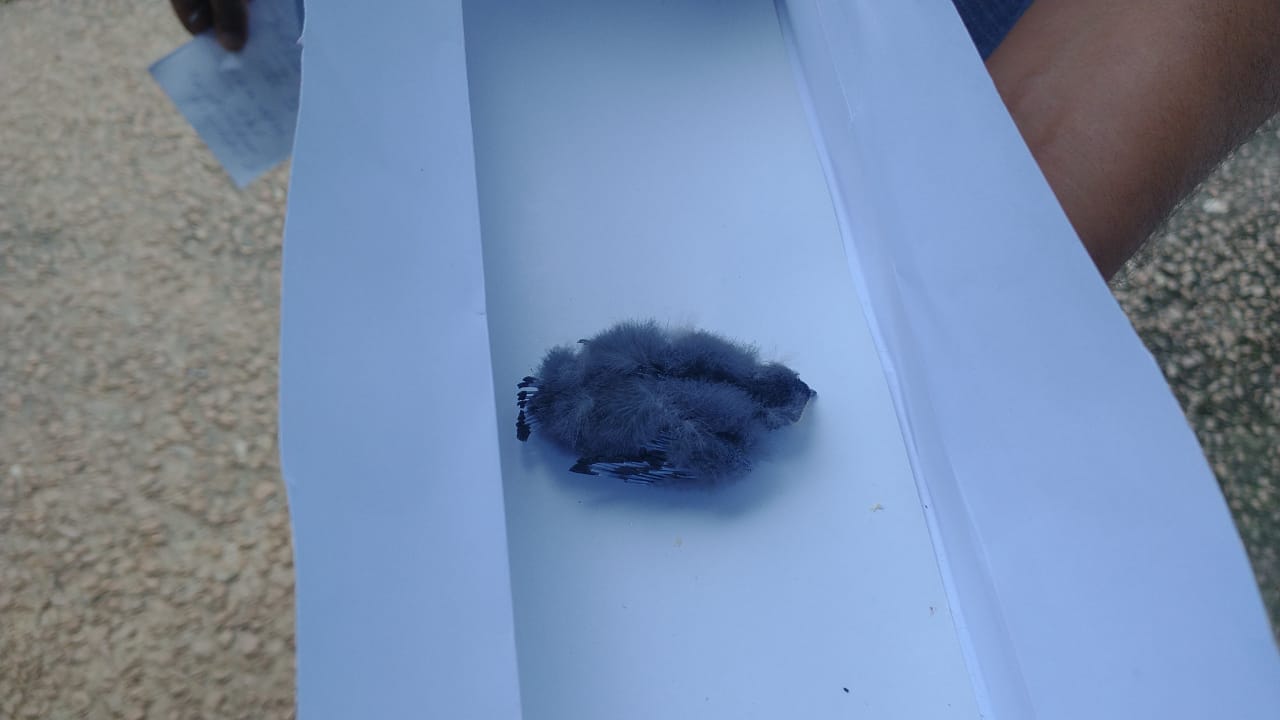 (42260) - Andorinha-pequena-de-casa.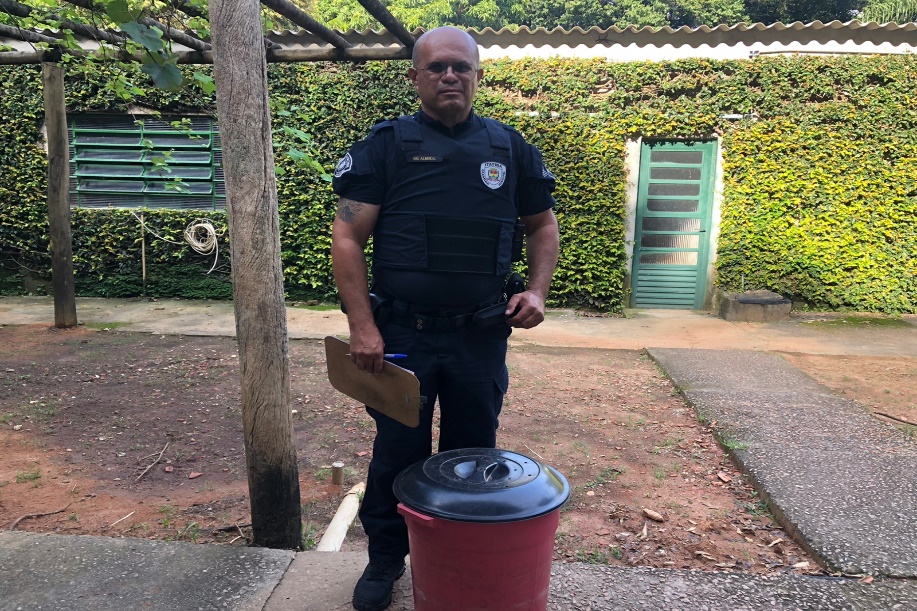 (42303) – Tatu-galinha, encontrado em residência, apresenta lesão em membro pélvico esquerdo e infestação de tunga terasma. Entregue pela Guarda Municipal de Itatiba no dia 21-01-23.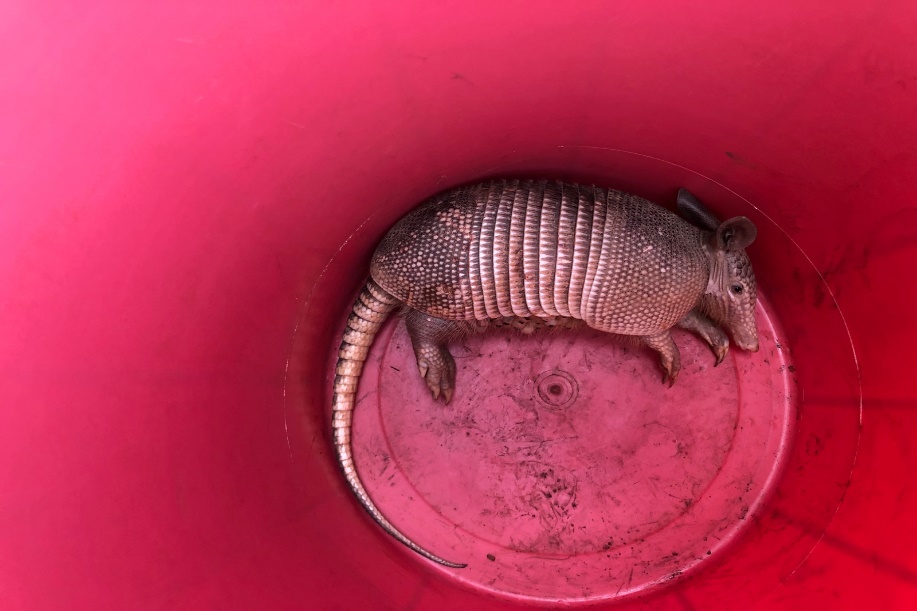 (42303) – Tatu-galinha.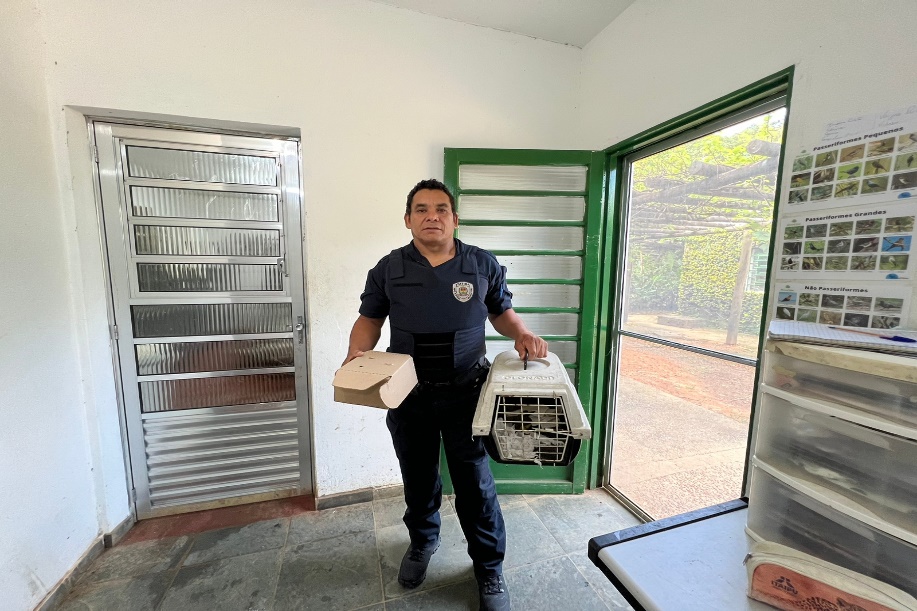 (42308) – Sanhaço-cinzento, filhote, encontrado em residência; (42309) – Bem-te-vi, colisão com vidro. Entregues pela Guarda Municipal de Itatiba no dia 22-01-23.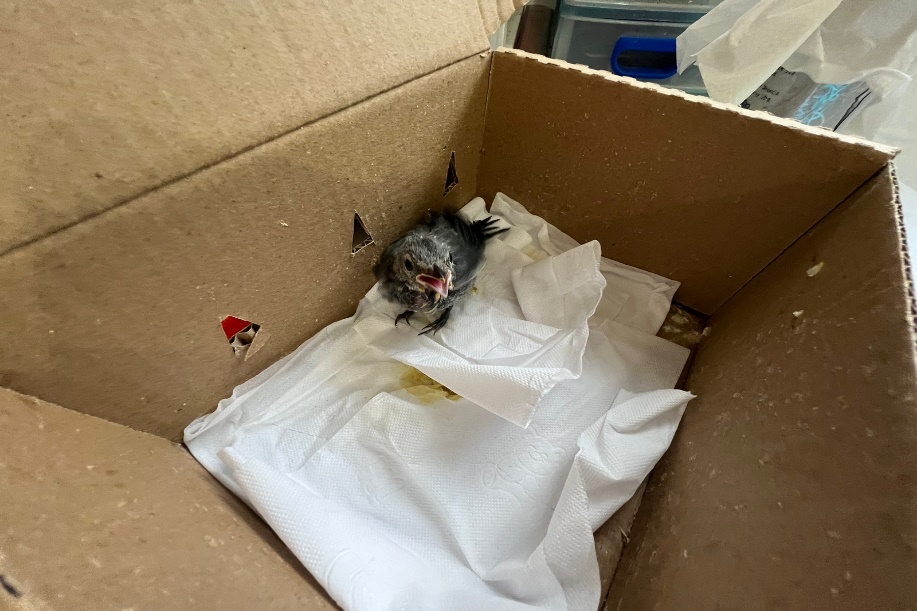 (42308) – Sanhaço-cinzento.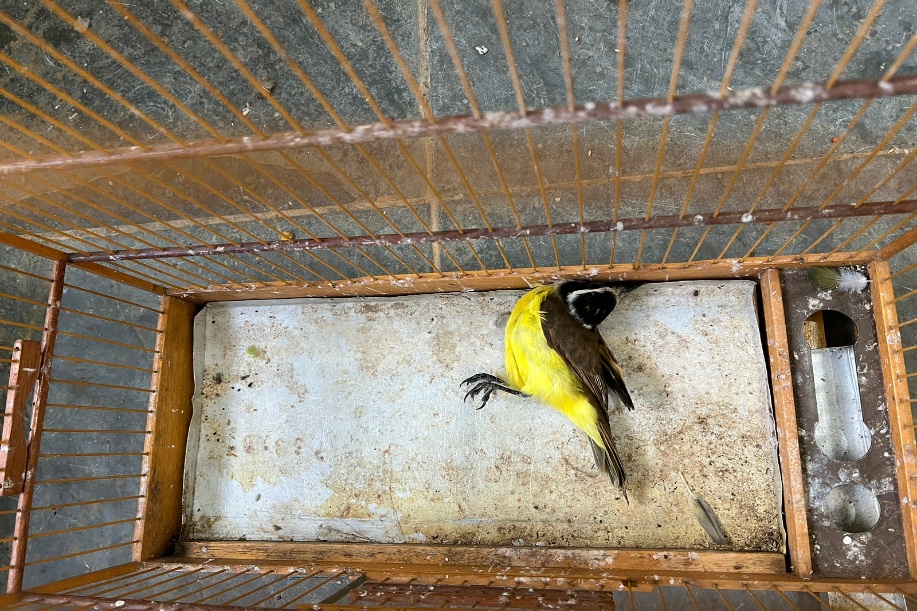 (42309) – Bem-te-vi.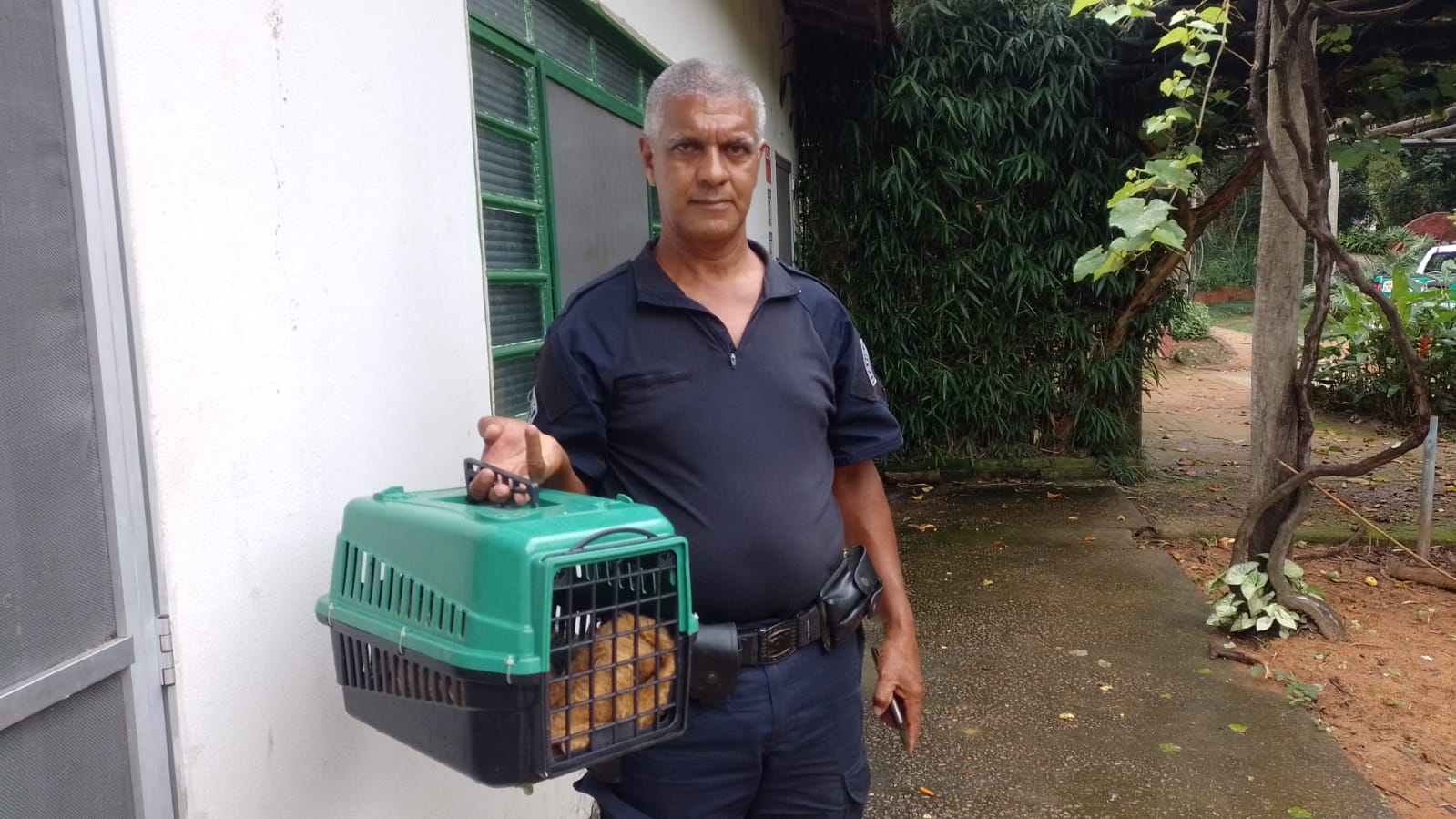 (42331) – Gambá-de-orelha-preta, macho, adulto, encontrado em via pública, apresenta sangramento ativo com exposição óssea na cabeça, queimadura em pele e não apresenta movimentação em membros pélvicos. Entregue pela Guarda Municipal de Itatiba no dia 23-01-23.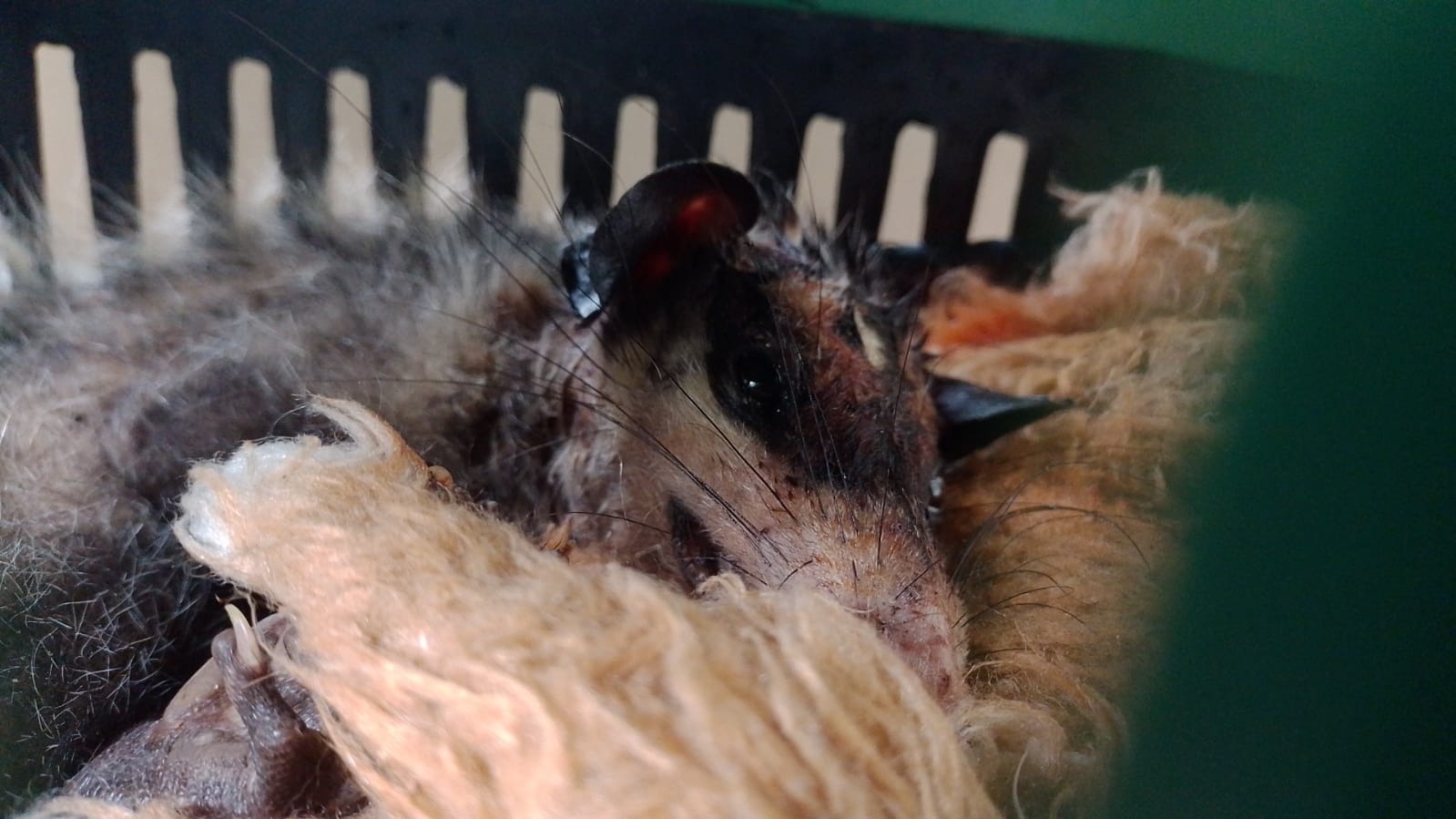 (42331) – Gambá-de-orelha-preta.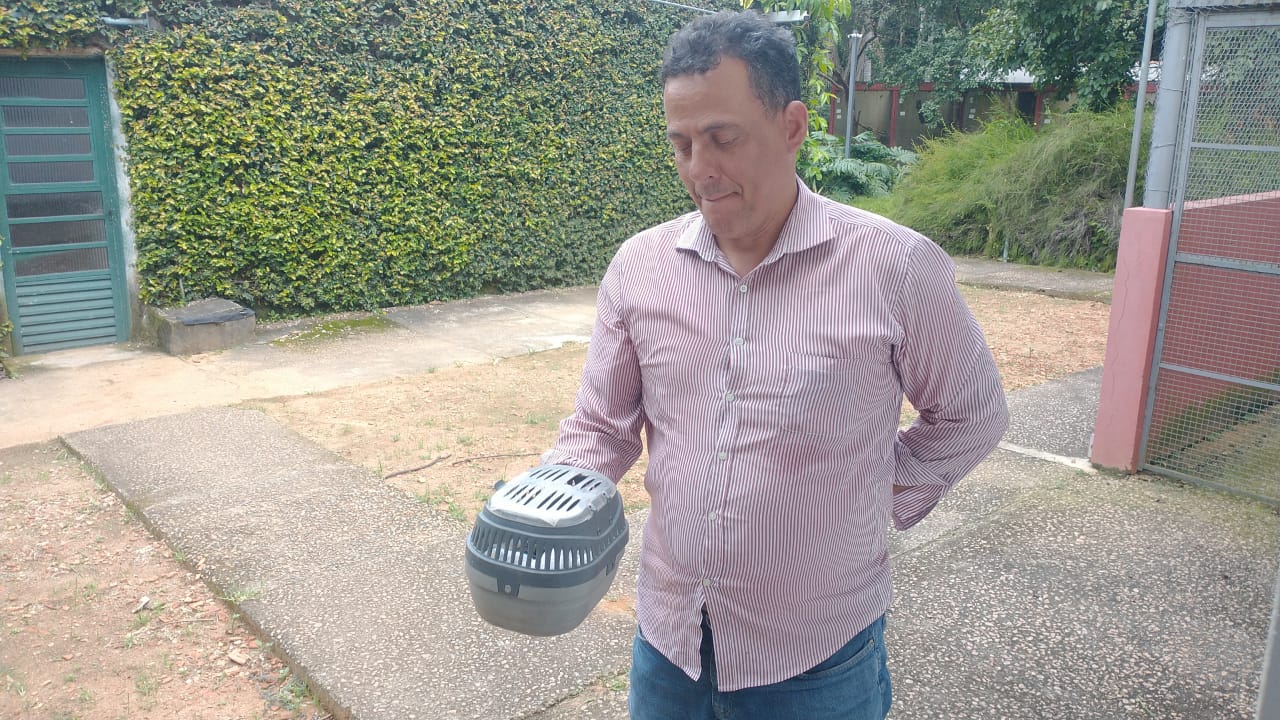 (42346) – Gambá-de-orelha-preta, filhote, encontrado em chácara. Entregue pela Guarda Municipal de Itatiba no dia 24-01-23.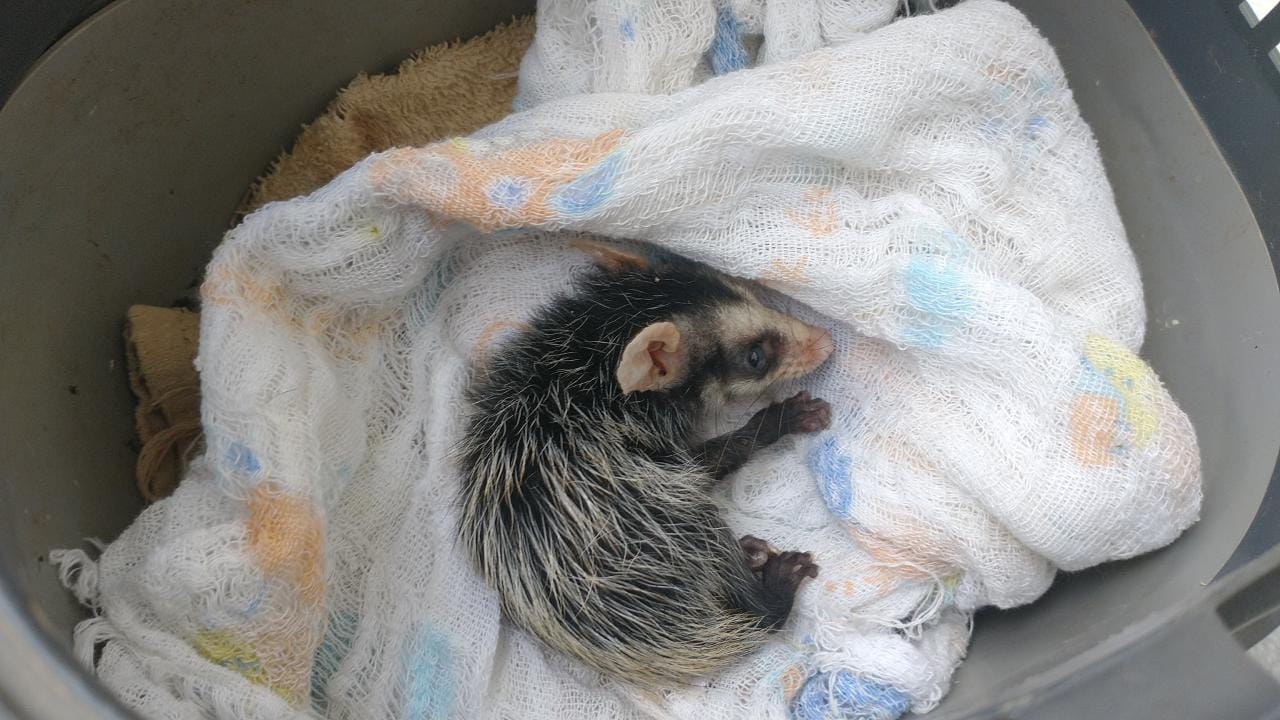 (42346) – Gambá-de-orelha-preta.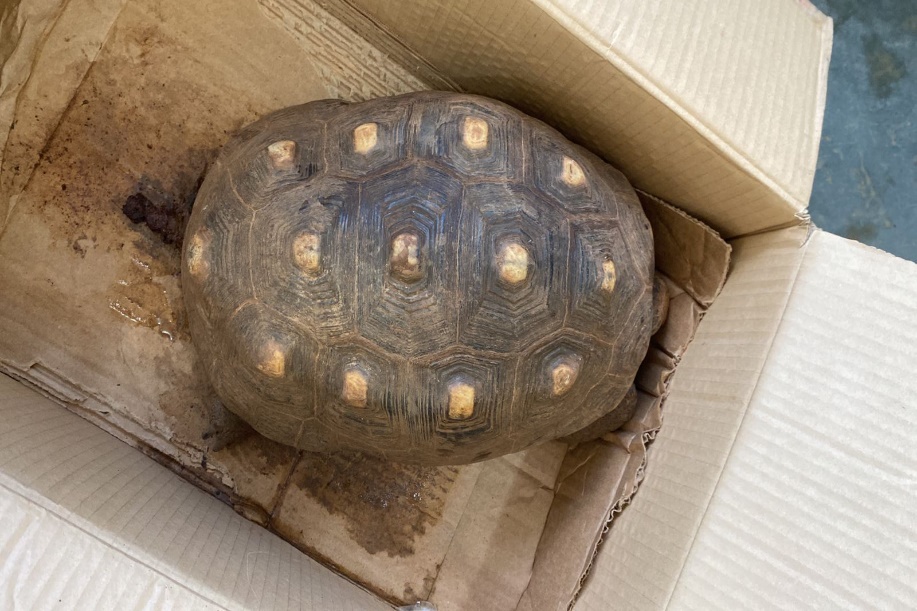 (42373) – Jabuti-piranga, encontrado machucado na grama, apresenta prolapso cloacal severo e aparência necrosada. Entregue pela Guarda Municipal de Itatiba no dia 25-01-23.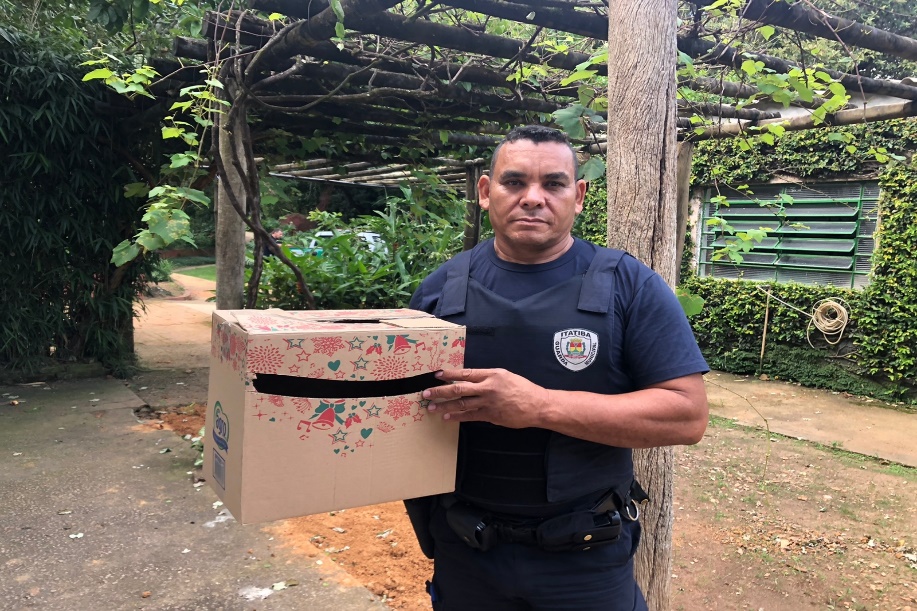 (42417 e 42418) – Maritacas, filhotes, retiradas do forro. Entregues pela Guarda Municipal de Itatiba no dia 28-01-23.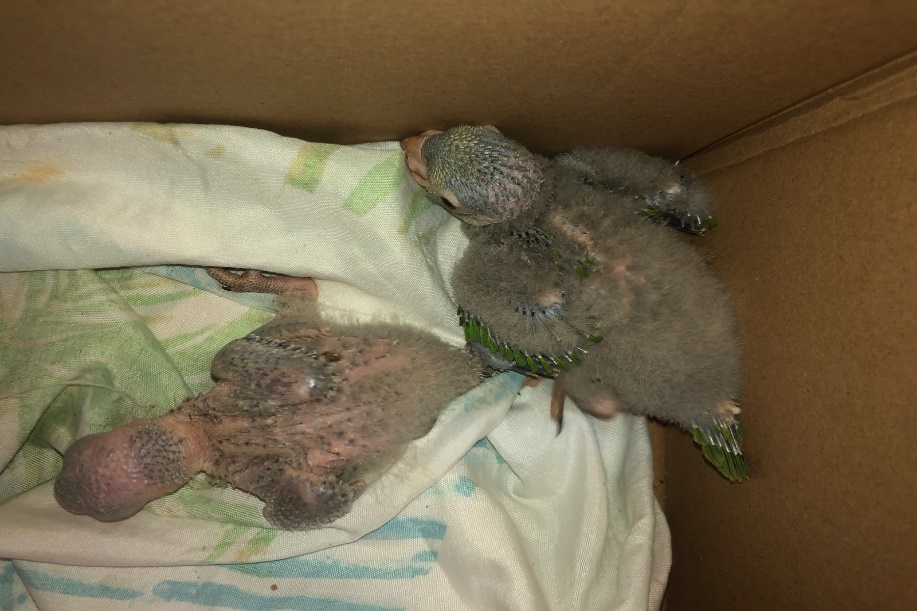 (42417 e 42418) – Maritacas.RGDATA DE ENTRADANOME POPULARNOME CIENTÍFICO4192601/01/2023Gambá-de-orelha-pretaDidelphis aurita4192701/01/2023Gambá-de-orelha-pretaDidelphis aurita4192801/01/2023Gambá-de-orelha-pretaDidelphis aurita4192901/01/2023Gambá-de-orelha-pretaDidelphis aurita4193001/01/2023Gambá-de-orelha-pretaDidelphis aurita4193101/01/2023Gambá-de-orelha-pretaDidelphis aurita4193201/01/2023Gambá-de-orelha-pretaDidelphis aurita4193301/01/2023Gambá-de-orelha-pretaDidelphis aurita4193401/01/2023Gambá-de-orelha-pretaDidelphis aurita4193501/01/2023Gambá-de-orelha-pretaDidelphis aurita4193601/01/2023PardalPasser domesticus4193802/01/2023Sagui-de-tufo-pretoCallithrix penicillata4194002/01/2023Andorinhão-do-temporalChaetura meridionalis4195802/01/2023Pica-pau-verde-do-barradoColaptes melanochloros4195902/01/2023Andorinhão-do-temporalChaetura meridionalis4196503/01/2023Periquitão-maracanãPsittacara leucophthalmus4196603/01/2023JacuPenelope obscura4199404/01/2023CapivaraHydrochoerus hydrochaeris4199504/01/2023Gambá-de-orelha-pretaDidelphis aurita4201505/01/2023Sabiá-laranjeiraTurdus rufiventris4203306/01/2023Sabiá-laranjeiraTurdus rufiventris4205908/01/2023Gambá-de-orelha-pretaDidelphis aurita4206008/01/2023Gambá-de-orelha-pretaDidelphis aurita4206108/01/2023Gambá-de-orelha-pretaDidelphis aurita4206208/01/2023Gambá-de-orelha-pretaDidelphis aurita4214313/01/2023CurruíraTroglodytes aedon4214413/01/2023Periquitão-maracanãPsittacara leucophthalmus4214513/01/2023Periquitão-maracanãPsittacara leucophthalmus4214613/01/2023Periquitão-maracanãPsittacara leucophthalmus4214713/01/2023Pica-pau-verde-do-barradoColaptes melanochloros4218616/01/2023Coruja-buraqueiraAthene cunicularia4218716/01/2023Tucano-tocoRamphastos toco4218816/01/2023GambáDidelphis sp. 4218916/01/2023GambáDidelphis sp. 4219016/01/2023GambáDidelphis sp. 4219116/01/2023GambáDidelphis sp. 4219216/01/2023GambáDidelphis sp. 4219316/01/2023GambáDidelphis sp. 4220617/01/2023AvoanteZenaida auriculata4220717/01/2023Gambá-de-orelha-pretaDidelphis aurtia4220817/01/2023Gambá-de-orelha-pretaDidelphis aurtia4220917/01/2023Sanhaço-cinzentoThaupis sayaca4221717/01/2023SuindaraTyto furcata4221917/01/2023GambáDidelphis sp.4224718/01/2023Andorinha-pequena-de-casaPygochelidon cyanoleuca4226019/01/2023Andorinha-pequena-de-casaPygochelidon cyanoleuca4230321/012023TatuDasypus novemcinctus4230822/01/2023Sanhaço-cinzentoThraupis sayaca4230922/01/2023Bem-te-viPitangus sulphratus4232323/01/2023Frango-d'água4233123/01/2023Gambá-de-orelha-pretaDidelphis aurita4234624/01/2023Gambá-de-orelha-pretaDidelphis aurita4237325/01/2023Jabuti-pirangaChelonoidis carbonaria4241728/01/2023Periquitão-maracanãPsittacara leucohthalmus4241828/01/2023Periquitão-maracanãPsittacara leucohthalmusTOTAL: 55 ANIMAISTOTAL: 55 ANIMAISTOTAL: 55 ANIMAISTOTAL: 55 ANIMAISCLASSENº DE ANIMAIS%Aves2545,45Mamíferos2952,72Répteis11,83RGDATA DE ENTRADANOME POPULARNOME CIENTÍFICODESTINODATA DE SAÍDA3946208/09/2022Sanhaço-do-coqueiroThraups palmariumOBITO 05/01/20234063222/10/2022Periquito-de-encontro-amareloBrotogeris chiririOBITO 02/01/20234119223/11/2022Periquitão-maracanãPsittacara leucophthalmusOBITO 12/01/20234186629/12/2022TesourinhaTyrannus savanaOBITO 02/01/20234187629/12/2022Beija-flor-do-papo-brancoLeucochloris albicolisOBITO20/01/20234188130/12/2022Bem-te-viPitangus sulphuratusOBITO 02/01/20234189630/12/2022ColeirinhoSporophila caerulescensOBITO16/01/20234192601/01/2023Gambá-de-orelha-pretaDidelphis auritaOBITO01/01/20234192701/01/2023Gambá-de-orelha-pretaDidelphis auritaOBITO01/01/20234192801/01/2023Gambá-de-orelha-pretaDidelphis auritaOBITO01/01/20234192901/01/2023Gambá-de-orelha-pretaDidelphis auritaOBITO01/01/20234193001/01/2023Gambá-de-orelha-pretaDidelphis auritaOBITO01/01/20234193101/01/2023Gambá-de-orelha-pretaDidelphis auritaOBITO01/01/20234193201/01/2023Gambá-de-orelha-pretaDidelphis auritaOBITO01/01/20234193301/01/2023Gambá-de-orelha-pretaDidelphis auritaOBITO01/01/20234193401/01/2023Gambá-de-orelha-pretaDidelphis auritaOBITO01/01/20234193501/01/2023Gambá-de-orelha-pretaDidelphis auritaOBITO01/01/20234193601/01/2023PardalPasser domesticusOBITO 03/01/20234193802/01/2023Sagui-de-tufo-pretoCallithrix penicillataOBITO 03/01/20234194002/01/2023Andorinhão-do-temporalChaetura meridionalisOBITO22/01/20234195802/01/2023Pica-pau-verde-do-barradoColaptes melanochlorosOBITO 04/01/20234196603/01/2023JacuPenelope obscuraOBITO 05/01/20234199404/01/2023CapivaraHydrochoerus hydrochaerisOBITO 07/01/20234199504/01/2023Gambá-de-orelha-pretaDidelphis auritaOBITO04/01/20234201505/01/2023Sabiá-laranjeiraTurdus rufiventrisOBITO 16/01/20234203306/01/2023Sabiá-laranjeiraTurdus rufiventrisOBITO15/01/20234205908/01/2023Gambá-de-orelha-pretaDidelphis auritaOBITO12/01/20234206108/01/2023Gambá-de-orelha-pretaDidelphis auritaOBITO23/01/20234206208/01/2023Gambá-de-orelha-pretaDidelphis auritaOBITO 26/01/20234214313/01/2023CurruíraTroglodytes aedonOBITO13/01/20234214413/01/2023Periquitão-maracanãPsittacara leucophthalmusOBITO 17/01/20234214513/01/2023Periquitão-maracanãPsittacara leucophthalmusOBITO 18/01/20234214613/01/2023Periquitão-maracanãPsittacara leucophthalmusOBITO 30/01/20234214713/01/2023Pica-pau-verde-do-barradoColaptes melanochlorosOBITO14/01/20234218616/01/2023Coruja-buraqueiraAthene cuniculariaOBITO16/01/20234218716/01/2023Tucano-tocoRamphastos tocoOBITO19/01/20234218816/01/2023GambáDidelphis sp. OBITO16/01/20234218916/01/2023GambáDidelphis sp. OBITO16/01/20234219016/01/2023GambáDidelphis sp. OBITO16/01/20234219116/01/2023GambáDidelphis sp. OBITO16/01/20234219216/01/2023GambáDidelphis sp. OBITO16/01/20234219316/01/2023GambáDidelphis sp. OBITO16/01/20234220617/01/2023AvoanteZenaida auriculataOBITO18/01/20234221717/01/2023SuindaraTyto furcataOBITO2701/20234224718/01/2023Andorinha-pequena-de-casaPygochelidon cyanoleucaOBITO19/01/20234230321/012023TatuDasypus novemcinctusOBITO22/01/20234230822/01/2023Sanhaço-cinzentoThraupis sayacaOBITO27/01/20234230922/01/2023Bem-te-viPitangus sulphratusOBITO 23/01/20234232323/01/2023Frango-d'águaOBITO23/01/20234233123/01/2023Gambá-de-orelha-pretaDidelphis auritaOBITO23/01/20234237325/01/2023Jabuti-pirangaChelonoidis carbonariaOBITO30/01/2023TOTAL: 51 ANIMAISTOTAL: 51 ANIMAISTOTAL: 51 ANIMAISTOTAL: 51 ANIMAISTOTAL: 51 ANIMAISTOTAL: 51 ANIMAISCLASSENº DE ANIMAIS%Aves2650,98Mamíferos2447,06Répteis11,96RGDATA DE ENTRADANOME POPULARNOME CIENTÍFICODESTINODATA DE SAÍDALOCAL SOLTURA3983626/09/2022Trinca-ferroSaltator similisSOLTURA17/01/2023SERRA DO JAPI3984226/09/2022Trinca-ferroSaltator similisSOLTURA17/01/2023SERRA DO JAPI3984426/09/2022Trinca-ferroSaltator similisSOLTURA17/01/2023SERRA DO JAPITOTAL: 3 ANIMAISTOTAL: 3 ANIMAISTOTAL: 3 ANIMAISTOTAL: 3 ANIMAISTOTAL: 3 ANIMAISTOTAL: 3 ANIMAISTOTAL: 3 ANIMAISCLASSENº DE ANIMAIS%Aves3100%Mamíferos00%Répteis00%RGDATA DE ENTRADANOME POPULARNOME CIENTÍFICO3636306/01/2022Periquitão-maracanãPsittacara leucophthalmus3636406/01/2022Sagui-de-tufo-brancoCallithrix jacchus3639008/01/2022Trinca-ferroSaltator similis3639808/01/2022Canário-belgaSicalis sp.3639908/01/2022Canário-belgaSicalis sp.3640208/01/2022ColeirinhoSporophila caerulescens3640308/01/2022ColeirinhoSporophila caerulescens3640408/01/2022TiziuVolatinia jacarina3640708/01/2022ColeirinhoSporophila caerulescens3641309/01/2022RolinhaColumbina talpacoti3641409/01/2022Gambá-de-orelha-brancaDidelphis albiventris3641509/01/2022Gambá-de-orelha-brancaDidelphis albiventris3641609/01/2022Gambá-de-orelha-brancaDidelphis albiventris3641709/01/2022Gambá-de-orelha-brancaDidelphis albiventris3646210/01/2022GambáDidelphis sp.3646310/01/2022GambáDidelphis sp.3652214/01/2022Gambá-de-orelha-brancaDidelphis albiventris3668323/01/2022RolinhaColumbina talpacoti3673427/01/2022SabiáTurdus sp.3680201/02/2022Gambá-de-orelha-brancaDidelphis albiventris3684902/02/2022BigodinhoSporophila lineola3685002/02/2022PintassilgoSpinus magellanicus3685102/02/2022Papa-capimSporophila nigricollis3686203/02/2022Sagui-de-tufo-pretoCallithrix penicillata3693508/02/2022Beija-florTrochilidae3697209/02/2022CuricacaTheristicus caudatus3702811/02/2022Periquitão-maracanãPsittacara leucophthalmus3708015/02/2022Periquitão-maracanãPsittacara leucophthalmus3714518/02/2022PardalPasser domesticus3715718/02/2022Periquitão-maracanãPsittacara leucophthalmus3728925/02/2022Periquitão-maracanãPsittacara leucophthalmus3733928/02/2022Periquitão-maracanãPsittacara leucophthalmus3735801/03/2022Coruja-do-matoMegascops choliba3737202/03/2022Quiri-quiriFalco sparverius3737802/03/2022Sagui-de-tufo-pretoCallithrix penicillata3739303/03/2022Periquitão-maracanãPsittacara leucophthalmus3741404/03/2022Periquitão-maracanãPsittacara leucophthalmus3754306/03/2022Gambá-de-orelha-pretaDidelphis aurita3754406/03/2022Gambá-de-orelha-pretaDidelphis aurita3756107/03/2022Trinca-ferroSaltator similis3768112/03/2022Periquitão-maracanãPsittacara leucophthalmus3770514/03/2022Periquitão-maracanãPsittacara leucophthalmus3771915/03/2022Periquitão-maracanãPsittacara leucophthalmus3772015/03/2022Periquitão-maracanãPsittacara leucophthalmus3779519/03/2022CaxinguelêSciurus aestuans3780120/03/2022Periquitão-maracanãPsittacara leucophthalmus3784625/03/2022Sagui-de-tufo-pretoCallithrix penicillata3789529/03/2022Periquitão-maracanãPsittacara leucophthalmus3795506/04/2022Sagui-de-tufo-pretoCallithrix penicillata3796107/04/2022AvoanteZenaida auriculata3862309/05/2022PavóPyroderus scutatus3863010/05/2022CarcaráCaracara plancus3870916/05/2022Gambá-de-orelha-pretaDidelphis aurita3875123/05/2022SeriemaCariama cristata3909119/07/2022Arara-canindéAra ararauna3925511/08/2022Jabuti-pirangaChelonoidis carbonaria3945008/09/2022Canário-da-terraSicalis flaveola3945308/09/2022Galo-da-campinaParoaria dominicana3945408/09/2022Galo-da-campinaParoaria dominicana3945608/09/2022CorrupiãoIcterus jamacaii3945808/09/2022Coleirinha-papa-capim-baianoSporophila nigricollis3945908/09/2022Coleirinha-papa-capim-baianoSporophila nigricollis3946008/09/2022Tico-tico-reiCoruphospingus cucullatus3946108/09/2022Tico-ticoZonotrichia capensis3955712/09/2022Cachorro-do-matoCerdocyon thous3962615/09/2022GambáDidelphis sp.3979522/09/2022Gambá-de-orelha-pretaDidelphis aurita3979622/09/2022Gambá-de-orelha-pretaDidelphis aurita3981123/09/2022Periquitão-maracanãPsittacara leucophthalmus3981423/09/2022Coruja-do-matoMegascops choliba3984626/09/2022Canário-da-terraSicalis flaveola3984726/09/2022PintassilgoSpinus magellanicus3984826/09/2022BicudoOryzoborus maximiliani3984926/09/2022ColeirinhoSporophila caerulescens3985126/09/2022BigodinhoSporophila lineola3985226/09/2022BigodinhoSporophila lineola3989727/09/2022Gambá-de-orelha-brancaDidelphis albiventris3989927/09/2022Gambá-de-orelha-brancaDidelphis albiventris3990127/09/2022Gambá-de-orelha-brancaDidelphis albiventris3997630/09/2022Gambá-de-orelha-pretaDidelphis aurita3997730/09/2022Gambá-de-orelha-pretaDidelphis aurita4009504/10/2022Coruja-do-matoMegascops choliba4027208/10/2022Gambá-de-orelha-pretaDidelphis aurita4031709/10/2022Gambá-de-orelha-brancaDidelphis albiventris4034810/10/2022GambáDidelphis sp.4035010/10/2022GambáDidelphis sp.4042713/10/2022Coruja-do-matoMegascops choliba4043914/10/2022Andorinhão-do-temporalChaetura meridionalis4045915/10/2022GambáDidelphis sp.4046115/10/2022GambáDidelphis sp.4046215/10/2022GambáDidelphis sp.4046315/10/2022GambáDidelphis sp.4061221/10/2022Coruja-do-matoMegascops choliba4061621/10/2022Gambá-de-orelha-brancaDidelphis albiventris4061721/10/2022Gambá-de-orelha-pretaDidelphis aurita4072027/10/2022Periquitão-maracanãPsittacara leucophthalmus4086003/11/2022JabutiChelonoidis sp.4086103/11/2022JabutiChelonoidis sp.4086203/11/2022JabutiChelonoidis sp.4086303/11/2022JabutiChelonoidis sp.4094007/11/2022Gambá-de-orelha-brancaDidelphis albiventris4102313/11/2022Periquitão-maracanãPsittacara leucophthalmus4110818/11/2022Coruja-do-matoMegascops choliba4112320/11/2022Coruja-do-matoMegascops choliba4115621/11/2022Sagui-de-tufo-pretoCallithrix penicillata4117822/11/2022Periquitão-maracanãPsittacara leucophthalmus4124725/11/2022Coruja-do-matoMegascops choliba4143630/11/2022Jabuti-pirangaChelonoidis carbonaria4152606/12/2022Tucano-tocoRamphastos toco4152706/12/2022Periquito-de-encontro-amareloBrotogeris chiriri4163114/12/2022Urubu-de-cabeça-pretaCoragyps atratus4168117/12/2022Tucano-tocoRamphastos toco4180626/12/2022Trinca-ferroSaltatos similis4180726/12/2022Trinca-ferroSaltatos similis4180826/12/2022Trinca-ferroSaltatos similis4180926/12/2022Trinca-ferroSaltatos similis4181026/12/2022Trinca-ferroSaltatos similis4181126/12/2022Trinca-ferroSaltatos similis4181226/12/2022Trinca-ferroSaltatos similis4181326/12/2022Trinca-ferroSaltatos similis4181426/12/2022Trinca-ferroSaltator similis4181526/12/2022Canário-da-terraSicalis flaveola4181626/12/2022Canário-da-terraSicalis flaveola4181726/12/2022ColeirinhoSporophila caerulescens4183727/12/2022ColeirinhoSporophila caerulescens4183827/12/2022Canário-da-terraSicalis flavaeola4183927/12/2022Canário-da-terraSicalis flavaeola4184027/12/2022Canário-da-terraSicalis flavaeola4184127/12/2022Canário-da-terraSicalis flavaeola4184227/12/2022Canário-da-terraSicalis flavaeola4184327/12/2022BigidinhoSporophila lineola4188230/12/2022Canário-da-terraSicalis flaveola4188330/12/2022Canário-da-terraSicalis flaveola4188430/12/2022Canário-da-terraSicalis flaveola4188530/12/2022Canário-da-terraSicalis flaveola4188630/12/2022Trinca-ferroSaltator similis4188730/12/2022Trinca-ferroSaltator similis4188830/12/2022Trinca-ferroSaltator similis4188930/12/2022Trinca-ferroSaltator similis4189030/12/2022Trinca-ferroSaltator similis4189130/12/2022Trinca-ferroSaltator similis4189230/12/2022Trinca-ferroSaltator similis4189330/12/2022ColeirinhoSporophila caerulescens4189430/12/2022ColeirinhoSporophila caerulescens4189530/12/2022ColeirinhoSporophila caerulescens4189730/12/2022BigodinhoSporophila lineola4189830/12/2022BigodinhoSporophila lineola4189930/12/2022Sabiá-laranjeiraTurdus rufiventris4190030/12/2022Tico-ticoZonotrochia capemsis4190130/12/2022Pintassilgo-venezuelanoSpinus cucullata4190230/12/2022Periquitão-maracanãPsittacara leucophthalmus4195902/01/2023Andorinhão-do-temporalChaetura meridionalis4196503/01/2023Periquitão-maracanãPsittacara leucophthalmus4206008/01/2023Gambá-de-orelha-pretaDidelphis aurita4220717/01/2023Gambá-de-orelha-pretaDidelphis aurtia4220817/01/2023Gambá-de-orelha-pretaDidelphis aurtia4220917/01/2023Sanhaço-cinzentoThaupis sayaca4221917/01/2023GambáDidelphis sp.4226019/01/2023Andorinha-pequena-de-casaPygochelidon cyanoleuca4234624/01/2023Gambá-de-orelha-pretaDidelphis aurita4241728/01/2023Periquitão-maracanãPsittacara leucohthalmus4241828/01/2023Periquitão-maracanãPsittacara leucohthalmusTOTAL: 162 ANIMAISTOTAL: 162 ANIMAISTOTAL: 162 ANIMAISTOTAL: 162 ANIMAIS